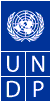 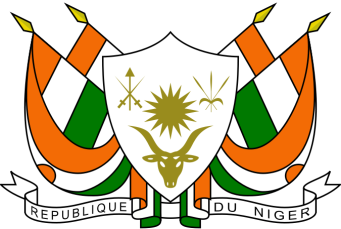 Evaluation finale de la réalisation des effets du Programme Pays dans le domaine Environnement et Développement durableEquipe d’évaluation : Dr Ibrahima Dia, Consultant international, Chef d’équipePierre Nignon, consultant nationalDécembre 2013Remerciements	3Acronymes et  Abréviations	4Résumé Exécutif	71.	Introduction	142.	Objectifs de l’évaluation	213.	Description de l’intervention	224.	Analyse des données	245.	Recommendations	416.	Enseignements tirés	467.	ANNEXES	48 7.01	ANNEXE 1  :  TERMES DE REFERENCE	507.02	ANNEXE  2: Déroulement de la mission	57 7.03	ANNEXE 3 : Liste des personnes interrogées	637.04	ANNEXE 4 : Matrice de  conception d’évaluation	66 7.05	ANNEXE  5 : Liste des documents consultés	69 7.06	ANNEXE  6 : 2013 CADRE DE RESULTATS	71RemerciementsNous remercions très sincèrement toutes les personnes qui, d’une manière ou d’une autre, ont contribué à la conduite efficace et efficience de la présente mission d’évaluation finale. Les remerciements s’adressent en particulier à Monsieur le Représentant Résident du Programme des Nations-Unies pour le Développement-Niger, coordonnateur résident du système des nations unies et ses collaborateurs qui n’ont ménagé aucun effort pour un bon déroulement de l’évaluation finale. Les remerciements vont également au secrétaire exécutif du CNEDD, au Directeur Général de l’Environnement, des Eaux et  Forêts, au directeur des énergies renouvelables au ministère de l’énergie et du pétrole ainsi qu’à leurs collaborateurs aux niveaux central, régional et départemental pour leur assistance multiforme et leur disponibilité. Nous remercions également toutes les autorités politico administratives, coutumières et techniques au niveau de la région de Zinder et des départements de Gouré et Mainé Soroa, en particulier Monsieur le secrétaire général adjoint du gouvernorat de Zinder, le préfet du département de Mainé Soroa, les maires des communes de Gouré, Kéllé et Mainé Soroa.  Nos remerciements s’adressent enfin aux chefs de cantons de Gouré et de Kéllé ainsi que les populations des localités visitées, en particulier, celles des communes de Gouré, Kéllé et Mainé Soroa, pour leur hospitalité et leur disponibilité. Acronymes et  AbréviationsAGR	Activités génératrices de revenusCCA	Cellule de crises alimentairesCCNUCC	Convention Cadre des Nations Unies sur les Changements ClimatiquesCNEDD	Conseil national pour l'environnement et le développement durableCOFO	Commission foncièreCOGERAT	Cogestion des Ressources Naturelles de la Réserve Aïr TénéréCPAP	Plan d'action pluri iannuel du programme du pays/ Country Programme Action PlanCPD	Country Programme Document CSI	Cadre stratégique d’investissementDGEEF	Direction générale de l'environnement, des eaux et forêtsDSRP	Document de stratégie de réduction de la pauvretéDRE	Directeur régional de l'environnementFEM	Fonds pour l'environnement mondial GIRE	Gestion intégrée des ressources en eauGTE	Groupe de Travail ElargiHIMO	Haute intensité de main d'œuvreI3N	Initiative les nigériens nourrissent les nigériensOMD	Objectifs du millénaire pour le développementONG	Orgnisation non gouvernementalePAPE	Programme d'Appui aux Parcs de l'Entente - Interventions dans les aires protégées OSC	Organisations de la société civilePAM	Programme alimentaire mondialPANA	Programme d’action national pour l’adaptation aux changements climatiquesPDC	Plan de développement communalPDES	Plan de développement économique et socialPFMF	Plate formes multifonctionnellesPLECO 	Projet de lutte contre l'ensablement des cuvettes et oasisPMF/FEM	Programme micro financement/FEMPRASE	Programme régional d’accès aux services énergétiquesPNUD	Programme des nations unies pour le développementPTA	Plan de travail annuelRNNAT	Réserve nationale naturelle de l'Aïr et TénéréSAP	Service d'alerte précoceSDR	Stratégie de développement ruralSDRP	Stratégie de développement accéléré de réuction de la pauvretéSIG	Système d'information géographiqueIRH/SIGNER	Inventaire des Ressources Hydriques/ Système d’Information Géographique du Niger SNU	Sytème des nations uniesTDR	Termes de référencesUNDAF	Plan cadre des nations unies pour l'aide au développementRésumé ExécutifCette évaluation des effets portant sur le programme pays dans le domaine de l’environnement et du développement durable a pour objectif de fournir des résultats obtenus qui seront utilisé  par les différentes parties prenantes (PNUD, Services techniques régionaux, communautés, OSC etc.) à des fins de prise de décision en ce qui concerne l’orientation à donner au programme. Les leçons apprises devraient être  capitalisées lors de la conception du prochain cycle du programme. Conformément aux TDR et à la méthodologie, l’évaluation a été participative, et a permis de répondre aux questions évaluatives suivantes : Pertinence de l’effet Les éléments de réponses ci- dessous sont apportés aux aspects de pertinence de l’effet :Le programme pays est fortement aligné surs les priorités nationales aussi bien au niveau stratégique qu’au niveau opérationnel. Les objectifs visés et les questions à résoudre sont au cœur de toutes les politiques publiques, y compris celle formulée plus récemment comme l’initiative 3N. Les efforts faits par les différents intervenants, avec l’appui du PNUD, ont permis d’assurer l’intégration dans tous les documents de stratégie et de politique sectorielles des conventions internationales en matière de biodiversité, changement climatiquePris individuellement, les actions et projets sont bien alignés sur l’effet, excepté le projet de promotion des énergies renouvelables pour lequel il n’est pas établi de cohérence entre le problème posé et les solutions apportées. Le problème est celui des énergies domestiques alors que les solutions  apportées à savoir l’électrification et les PFMF  adressent l’éclairage  et l’énergie motrice  et non l’énergie domestique qui est en cause dans la problématique bois-energie. De même, les activités de PANA résilience sont aussi à questionner en termes de pertinence et de spécificité par rapport à la question de l’adaptation aux changements climatiques. Si la recherche et la diffusion de semences adaptés rentre dans cette perspective, il en est autrement des autres activités qui occupent plus de ressources et de place dans le projet.L’ancrage des trois conventions post Rio au niveau du même point focal (le CNEDD), facilite la synergie et la complémentarité, mais les efforts sont encore à faire.Le CNEDD occupe un rôle central et sa position stratégique au niveau de la primature en fait un outil pertinent pour garantir la mise en cohérence au niveau politique et stratégique ; cependant il est observé que les liens avec les acteurs du domaine de l’environnement sont encore faibles.La domiciliation de projets opérationnels au niveau du CNEDD n’est pas conforme à son rôle stratégique et est en conflit avec sa fonction de suivi et d’évaluation.Les différents projets n’ont aucun lien entre eux et aucune information n’est partagée, même dans les sites ou deux projets du même programme interviennent encore moins entre les autres projets qui influencent l’effet.La parfaite intégration des documents de stratégie environnement (biodiversité, changement climatique, désertification etc) dans les documents de référence en matière de développement économique et social (PNEDD, PAMT, SDR, SRP) ;Toutefois, la faiblesse principale reste la place faite au Genre dans le Programme : ce dernier ne transparait pas de façon précise en termes de changements escomptés en matière de Genre et d’Equité dans les différents projets contribuant à la réalisation de l’effet. Efficacité de l’effetL’analyse de l’efficacité portera sur les différents niveaux ci-dessous :Au niveau des projets pris individuellement, toutes les évaluations finales ou à mi parcours indiquent une atteinte de résultats qui, quelques fois, dépassent des objectifs quantitatifs. Au niveau  stratégique tous les documents prévus ont été élaborés dont certains approuvés ;et les appuis prévus pour la présence du Niger aux conférences internationales réalisés. au niveau opérationnel, les indicateurs sont dépassés pour les PFMF (plus de 50 contre 40 prévus), les superficies protégées contre l’ensablement sont  de 13219ha (sur 58 sites) contre une cible de 7510 ha (sur 35 sites) Dans d’autres projets (PANA) des taux de plus de 200%  voire 1OOO% en terme de réalisation sont cités. Les dépassements sont des indicateurs  qui dénotent une insuffisance dans la planification physique et financière, ou un manque d’ambition dans les cibles de départ réduisant du même coup le niveau d’efficacité que laisse transparaître l’analyse.En ce qui concerne les  évaluations, il est observé que ces dernières  manquent cependant d’analyses approfondies, notamment sur le dispositif de gestion et d’analyse qualitative. Il apparait cependant qu’aucun des programmes, hormis le COGERAT, n’est doté des moyens humains et de la diversité de l’expertise nécessaire pour réaliser les résultats attendus  avec l’efficacité optimale. En effet, la nature holistique des problèmes d’environnement nécessite des équipes pluridisciplinaires  et le succès du COGERAT dans la mobilisation sociale en est la preuve.Ces évaluations ne permettent pas aussi de se prononcer sur l’efficacité par rapports aux spécificités de Genre. La question de Genre est seulement en termes de femmes bénéficiaires ou de mesures d’accompagnement mais ni les intérêts stratégiques, ni  les besoins opérationnels   ne sont traitées en termes de spécificités de genre. Les indicateurs de Genre ne sont pas aussi présents.A l’échelle du programme,  l’appréciation de l’effet  est faite en considérant ensemble tous les projets qui concourent a l’atteinte de l’effet.  Le constat fait apparaitre une absence de mise en œuvre selon l’approche programme.  Ce sont toujours des projets indépendants    sans liens entre eux et avec une exécution selon une approche projet classique. Les différents rapports d’évaluation soulignent tous l’insuffisance de synergie entre les structures opérant dans le même domaine (biodiversité, changements climatique, gestion des terres). La situation est encore pire au delà des frontières thématiques même s’ils interviennent dans la même zone. Pour le cas Micro FEM (qui représente 14% du portefeuille du programme environnement), il a été observé que les appuis dans le domaine de la fixation des dunes dans la zone de Gouré et de la région de Diffa se font sans information et coordination avec PLECO. Le rapport sur la biodiversité souligne quant à lui « la faible coordination dans la mise en œuvre des projets et programmes issus du plan d’actions de la diversité biologique »En ce qui concerne la mobilisation des ressources, l’efficacité est relative dans la mesure où c’est essentiellement un seul fonds FEM qui a contribué aux programmes. Compte de la complexité des procédures FEM, c’est une véritable performance obtenue.  En référence au tableau ci-dessous, on note que, sur une prévision de 82 millions de dollars US, 59% ont été obtenus. La multiplicité des acteurs intervenant dans le domaine sans coordination et l’absence d’information sur les activités et ressources mobilisées traduit un manque d’efficacité du programme dont c’était un des mandats.  Efficience de l’effetLes deux niveaux d’analyse ci-dessous seront considérés en rapport avec l’efficience:A l’échelle des projets pris individuellement, toutes les évaluations finales ou a mi parcours indiquent que les ressources allouées ont été  rationnellement utilisées. En effet, si l’on compare les résultats atteints aux ressources dépensées, il apparait une grande efficience. Cela est en partie dû au fait que les ressources humaines sont payées par l’Etat et qu’il ya un personnel réduit au minimum. Les coûts unitaires par exemple, pour le PLECO et le COGERAT,  sont maitrisés et la structure montre un rendement très élevé de chaque franc investi si l’on considère le service concerné. Dans le cas du PLECO par exemple, le coût de la fixation mécanique par HIMO est de 100.000 CFA à 130.000 CFA/ha, et la plantation est de 40fcfa par plant. Les plants sont achetés aux pépiniéristes à 15 CFA l’unité contre un montant sur le marché ou d’autres projets de 40fcfa (réf. ONG Karkara). On peut donc évaluer les coûts à l’hectare de dunes stabilisées entre 400.000 et 500.000 CFA. L’analyse reste cependant incomplète car il n’est pas valorisé tous les apports de l’Etat, notamment les bâtiments, le matériel laissé par les projets préexistants, les appuis des services techniques, les interventions du personnel du PNUD aussi bien à Niamey qu’au siège. La comparaison avec des interventions similaires en République Islamique de Mauritanie, par exemple, devient difficile du fait des approches différentes mais aussi de la structure des coûts ou des distances de transport peuvent multiplier les coûts. Il en est de même pour les coûts des matériaux utilisés pour la fixation physique et biologique des dunes qui dépendent de leur disponibilité sur place. Les différences de coûts ne peuvent donc  être attribuées à l’efficience du projet. Elles dépendent du coût de la main d’œuvre locale, des distances de transport et des matériaux pour la fixation physique et biologique. Pour les PFMF, les coûts comparés à la sous région sont raisonnables mais du point de vue environnementale l’efficience doit être reconsidérée car les PTMF installées fonctionnent au diesel et certainement les PTMF fonctionnement avec le solaire seraient plus couteux en termes d’investissement mais le choix du salaire serait plus efficient du fait de l’absence d’émissions de co2 (qui a un cout pour l’environnement et la santé) et d’économie de carburant à moyen et long terme. Cette analyse devra être faite. Pour le projet PANA résilience agricole, il est évident que l’efficience n’est pas au rendez vous car  les montants dépensés et le nombre de cibles est vraiment insignifiant. Le rapport final indique l’équipement de 10 GMP  pour 31 villages et un montant de 47 095 938 CFA. Les investissements qui varient de 2000000 CFA à 6.000 000 CFA sont perçus par la plupart comme du saupoudrage. Les activités financées sont classiques et peuvent s’inscrire parfaitement dans toute activité de lutte contre la pauvreté et d’assistance sociale et non comme réponse spécifique au changement climatique. Il en est de même de la mise en place  et d’équipements de centres de couture dont le lien avec le thème n’est pas démontré. Compte tenu du nombre élevé de bénéficiaires pour de petites superficies, l’impact est trop faible pour servir de modèle nouveau. A l’échelle du programme, pour l’appréciation  de l’efficience par rapport à l’effet, nous devrons considérer « comment ensemble tous les projets concourent a l’atteinte de l’effet ». Au total, le programme 3 a mobilisé 24 767 000USD mais fragmenté entre sept volet (7) et une quinzaine  projets dont certains sont terminés, d’autres le seront bientôt et pour d’autres prolongés. La mise en œuvre réalisée séparément par des différentes unités de gestion,  à des échelles différentes, selon un calendriers d’exécution différents, sur des sites différents avec des montants souvent trop faibles affecte l’efficience et constitue des opportunités ratées d’économie d’échelle, et de mise en synergie, etc. L’analyse des différents rapports nationaux pour les différentes conventions (biodiversité, désertification, les changements climatiques etc.) sont, par exemple, des processus identiques, mobilisent les mêmes acteurs et traitent des mêmes informations. La répartition des ressources entre les différents volets du programme ne semble pas traduire l’ordre des priorités tel que perçue par les acteurs et vécus sur le terrain pour une meilleure utilisation des ressources du PNUD. En effet la dégradation des terres qui est la priorité se retrouve avec seulement 14,2% des ressources alors que l’adaptation aux changements climatiques et la biodiversité se retrouvent avec respectivement 26,7% et 17%.(sources ERAD PNUD 2013). La concentration des ressources  de Micro FEM en complément des interventions de PLECO aurait été plus efficiente et aurait beaucoup plus de valeur ajoutée que la dispersion constatée actuellement avec en plus la difficulté voir l’absence de suivi rapproché.   Pérennité L’analyse de la pérennité est orientée sur la capacité des acteurs identifiés pour garantir la durabilité après les travaux. A l’échelle des projets pris individuellement.  Deux situations sont à prendre en considération à ce niveau, particulièrement en ce qui concerne les projets de gestion durable des terres et de la biodiversité. Le COGERAT. Les résultats atteints par ce projet peuvent laisser augurer des perspectives d’une pérennité de l’effet.  Cette affirmation se base sur des éléments tels que l’accord de cogestion Etat – Communes de la réserve Aïr Ténéré, la conscientisation des 4 communes du projet pour la protection de la réserve de l’Aïr Ténéré, l’ adoption et la signature de la charte de l’écotourisme qui sont autant des signes d’engagement des autorités nationales, régionales, locales et des communautés.  A cela on peut ajouter le schéma global et cohérent des Plans de Développement Communaux intégrant les questions d’environnement. Les autres projets de gestion durable des terres et de la biodiversité. Bien que des signes de pérennité peuvent être considérés au regard des résultats atteints par le PLECO, par exemple, à travers un certain niveau de conscientisation et d’engagement des populations et des autorités administratives et locales préoccupées par le fléau d’ensablement des cuvettes et des bas fonds ainsi que l’appauvrissement des sols dans les départements de Gouré et de Maïné Soroa, il ya lieu de relativiser cette appréciation sur la base des constats ci-après observés lors de la visite de terrain : (a) Les communes ne manifestent pas suffisamment d’engagement pour prendre en charge de manière « sérieuse » et « durable » ce qui est attendu d’elles pour garantir la durabilité ; (b) les  organisations communautaires mises en place  par les projets sont très attentistes et attendent tout du projet. Elles ne montrent pas des signes encourageants du fait de ratés dans leur mise en place par des bonnes volontés sans l’expertise nécessaire. L’absence de spécialistes en sciences sociales et en genre au sein des équipes de projet explique la faiblesse de ces institutions et leur incapacité à assurer une durabilité ; (c) les risques importants et hors du contrôle des bénéficiaires, à savoir l’arrivée de transhumants (de bovins et de chameaux) chassés par les conditions d’insécurité au Nigéria et au Tchad ;De façon globale, la pérennité du renforcement des capacités des institutions nationales et déconcentrées que l’on retrouve dans la quasi-totalité des projets qui sous tendent la réalisation de l’effet reste sujette à question. En effet, la pérennité de cette forme d’appui  au niveau des communes, des institutions régionales et nationales  peut se trouver annihilée ou réduite par les changements d’acteurs, soit suite à des élections municipales, soit du fait de la mobilité des cadres nationaux et régionaux et de restructuration des ministères impliqués dans la gestion économique et financière.  A l’échelle du programme.  L’alignement du programme aux priorités nationales de développement  (de la SDR au PDES et à l’Initiative 3N) constitue une source de pérennité, à moins d’un bouleversement profond  de la situation politique et économique du pays.   Impact Compte tenu de leur durée respective de mise en œuvre, l’analyse d’impact portera sur deux projets de gestion durable des terres et de bio diversité : il s’agit du COGERAT - qui est dans sa 8ème année d’exécution - et  du PLECO phase I/ PNUD/FAO - qui fut mis en œuvre depuis plus de 20 ans-.Concernant le COGERAT qui fut lancé en août 2006, on observe une appropriation des résultats du projet à tous les niveaux. Cette appropriation se traduit par l’intégration continue de ressources des 4 communes qui sont couvertes par le projet à travers les PDC ; la durabilité se  traduit aussi par un transfert progressif, au cours des années, des acquis du projet vers les communes et leurs communautés :Dans le cas du PLECO Phase I/PNUD/FAO, l’on retiendra  que les communautés touchées par ce projet ont pris toute la mesure des questions de leur environnement. La protection des  reboisements issus  des fixations biologiques des dunes et qui sont en pleine maturité est assurée par les populations elles mêmes ainsi que la gestion des coupes de bois de chauffe selon une organisation de base.    Principales leçons apprisesNous avons  synthétisé les principales conclusions et recommandations des différents rapports d’évaluation, en nous  concentrant sur les points récurrents, les enseignements communs et les aspects les plus pertinents pour le niveau programmatique. La  mise en perspective avec nos propres observations et analyse a conduit à l’identification de  cinq principales leçons apprises : La perception  la plus partagée est que les autorités et les PTF n’ont pas pris la bonne mesure des enjeux que constituent les problèmes que pose la rapide dégradation de l’environnement. L’analyse sémiologique montre que les mots les plus récurent dans les discours aussi bien des autorités administratives, des techniciens que des populations traduit cette perception : les mots suivant sont les plus récurrents : «sérieux », « envergure », « survie », « goutte d’eau dans la mer », « saupoudrage », « gros programme avec de gros moyens », « catastrophe », «dramatique »(b)	La fixation des dunes avec reboisement est une des actions de protection de l’environnement qui intègre le plus toutes les dimensions du développement durable notamment la lutte contre la désertification, l’adaptation au changement climatique, la préservation et restauration de la biodiversité, la durabilité des infrastructures économiques et sociale (routes, écoles, santé, puits), la sécurité alimentaire et la génération de revenus (lutte contre la pauvreté et la précarité) et le renforcement de la résilience. En effet L’ensablement est devenu une contrainte structurante pour tous les secteurs. Dans le PDES, il est cité contre obstacles et risques pour le transport pluvial et routier (PDES page 35), les points d’eau et cuvettes de culture (page 130), l’agriculture pluvial (p29, p85), la production forestière  et biodiversité (p66). L’enjeu est aussi bien local, régional que national, sous-régional et même africain en termes de bassins versants du Lac Tchad et du Fleuve Niger. L’appui HIMO utilisée est un puissant outil de lutte contre la pauvreté par la distribution de revenus et de produits alimentaires et de renforcement des liens sociaux par le travail. (d)        Les actions entreprises dans le cadre de l’adaptation au changement climatiques (PANA résilience) sont trop timides et ne répondent pas parfaitement aux enjeux et à la complexité du phénomène et des systèmes de production en se focalisant sur la question des semences améliorées adaptée à cycle court. Les résultats peuvent être contreproductifs. Dans le contexte du Niger, il n’est pas pertinent de traiter le changement climatique de manière isolée dans des activités isolées.(e)        Tous les acteurs admettent la faisabilité de la lutte contre la dégradation de l’environnement et  que la possibilité de fixation des dunes est largement démontrée. Le sentiment de fatalité a disparu grâce à ces démonstrations et qu’il n’y a pas besoin de continuer des actions à petite échelle(g)       Seule une approche intégrée et holistique intégrant la mise en valeur et des mesures politiques et réglementaire peut garantir la mobilisation des populations, la durabilité des actions. Par ailleurs, pour être durable et efficace, des actions de protection de protection contre l’ensablement et pour la GDT doivent s’inscrire à l’échelle des terroirs de manière plus large et non sur des infrastructures ciblés comme les routes ou  les cuvettes. (h)       Le passage de témoin aux populations doit trop prématurée sans une maturation des organisations locales et un niveau de maturités des plantations.Pistes de recommandations Passer à l’échelle dès 2015 en consacrant 2014 à la préparation de deux grands programmes : Un programme national  intégré de fixation des dunes et de GDT et de viabilisation agrosylvopastorale des zones de production Un programme national de biodiversitéCes deux programmes doivent être conçus pour les 20 prochaines années avec un phasage 05 ans et considéré comme  cadres uniques  d’intervention ou de coordination pour tous les partenaires et ONG qui veulent contribuer à l’objectif  avec  un dispositif unique de pilotage au niveau opérationnel et impliquant les acteurs décentralisésSortir les PFMF  et la promotion de l’énergie solaire du programme et au besoin l’insérer dans la lutte contre la pauvretéSéparer le niveau stratégique du niveau opérationnel Il est proposé enfin un plan d’action indicatif pour la mise en œuvre des recommandations Introduction                                                                                                         L’alignement de l’UNDAF sur le système de planification et  les priorités nationales demeure l’une des idées forces de la réforme des Nations Unies. Elle s’est concrétisée par la participation active des agences et leur implication effective au processus de formulation de ’un commun accord avec le Gouvernement, l’Equipe de Pays a choisi l’option d’utiliser les analyses nationales sans passer par l’étape d’un Bilan Commun de Pays. Ainsi, les orientations de l’UNDAF 2009-2013 sont définies sur la base des avantages comparatifs du SNU, des OMD et des analyses  de  2008-2012. L’approche participative et inclusive a permis au SNU et à ses partenaires de construire une vision commune sur les lignes guides et les avancées de la réforme des Nations Unies et leurs liens avec les priorités nationales.  d’Orientation Stratégique tout comme l’UNDAF ont pour principales sources d’inspiration  et les orientations de la réforme.L’articulation programmatique de l’UNDAF 2009-2013 sur la SDRP 2008- été opérée à travers une série de travaux internes au SNU et au sein des Groupes de Travail Elargis (GTE), composés de représentants du SNU, de l’Administration, de la société civile, du secteur privé, et des autres partenaires techniques et financiers.De façon  participative et consensuelle, trois domaines prioritaires d’intervention, en ligne avec les OMD et  sont retenus : i) Développement durable, environnement et Sécurité alimentaire ; ii) Capital Humain, Services Sociaux de Base et Démographie ;  iii) Gouvernance. Ces domaines sont déclinés en trois effets UNDAF respectifs ci - après : i) D’ici 2013, les populations vulnérables améliorent leur sécurité alimentaire, contribuent à la gestion durable de leurs ressources naturelles et diversifient leurs sources de revenu ; ii) D’ici 2013, les populations vulnérables utilisent les services sociaux de base de qualité et participent à la maîtrise de la croissance démographique ; iii) D’ici 2013, les institutions nationales et locales gouvernent démocratiquement dans le respect des droits humains, de l’équité de genre et contribuent à la consolidation de la paix. Outre ces trois domaines et effets, quatre thèmes transversaux sont retenus : Droits humains, genre, jeunesse, prévention et gestion des crises et catastrophes.Sur la base des priorités nationales définies dans  2008-2012, le Plan Cadre d’Assistance des Nations Unies au Niger (UNDAF Niger 2009–2013) poursuit trois effets comme contribution à la mise en œuvre de la stratégie nationale de développement du Niger :Les populations vulnérables améliorent leur sécurité alimentaire, contribuent à la gestion durable de leurs ressources naturelles et diversifient leurs sources de revenus (OMD 1, 3, 7 et 8) ;Les populations vulnérables utilisent les services sociaux de base de qualité et participent à la maîtrise de la croissance démographique (OMD 2, 3, 4, 5 et 6) ;Les institutions nationales et locales gouvernent démocratiquement dans le respect des droits humains, de l’équité de genre et contribuent à la consolidation de la paix (OMD 3 et 8).Au sein de l’UNDAF, le Programme de Pays Niger–PNUD a pour objectif principal de renforcer les capacités nationales pour la mise en œuvre de  et de contribuer à la réalisation des OMD. Il mobilise un financement annuel de 17 à 20 millions de dollars, soit de 85 à 100 millions de dollars sur les cinq ans, dont au moins 50% seront mobilisés avec la partie nationale auprès des partenaires techniques et financiers. Le Programme de Pays est fondé sur une approche programme structurée autour de trois thématiques et trois programmes correspondants :Le renforcement des capacités pour une gouvernance de qualité y-compris la prévention des crises et le relèvement ; Le renforcement des capacités pour la réduction de la pauvreté et l’accélération de l’atteinte des OMD ; et Le renforcement des capacités pour la gestion des ressources naturelles. Quant aux programmes,  ils se présentent comme suit : Programme 1 : Le renforcement des capacités pour une gouvernance de qualité et la   prévention des    crises et le relèvementProgramme 2   :   Le renforcement des capacités pour la réduction de la pauvreté et l’accélération de l’atteinte des OMD Programme 3 : Le renforcement des capacités pour la gestion durable des ressources naturellesConformément aux normes et procédures du PNUD, il est prévu de procéder à  une évaluation finale de la mise en œuvre du CPD au Niger. Le présent rapport se focalise, notamment, sur l’évaluation finale de la réalisation de l’effet dans le domaine de l‘Environnement et Développement durable. L’objectif principal de cette évaluation d’effet, qui est réalisée selon une approche participative, est d’accroître la redevabilité et l’apprentissage au sein du bureau-pays du PNUD. Les résultats obtenus seront utilisés par les différentes parties prenantes (PNUD, Services techniques régionaux, communautés, OSC etc.) à des fins de prise de décision en ce qui concerne l’orientation à donner au programme. Les leçons apprises seront capitalisées lors de la conception du prochain cycle du programme.Produits attendus de l’évaluation des effets  L’évaluation finale vise les objectifs spécifiques suivants : évaluer la pertinence de l’effet;évaluer les progrès dans l’atteinte de l’effet ;apprécier les contributions des différents projets mis en œuvre dans le cadre de la réalisation de l’effet ;apprécier la contribution du PNUD à la réalisation de l’effet, déterminer les facteurs qui ont favorisé et/ou entravé le succès ;évaluer les stratégies de partenariat et de communication à la réalisation de l’effet ;déterminer les leçons apprises et formuler des recommandations pour le prochain cycle de planification ; De même, il est attendu des évaluateurs les analyses suivantesAu regard de l’analyse de l’effet du Programme Pays:Les effets CPAP, les indicateurs et les cibles étaient ils pertinents et en conformité avec les  priorités nationales ?Quel est le niveau actuel de réalisation de l’effet et quelles perspectives pour la réalisation de l’effet avec les ressources et le délai imparti ?Les indicateurs retenus sont-ils pertinents et suffisants pour mesurer l’effet ? Dans quelle mesure la dimension genre a-t-il été pris en compte ?Quelles influences le PNUD a –t-il eu au niveau institutionnel, culturel et de la prise en compte de l’approche Genre ?En comparaison avec celles des autres partenaires, la contribution du PNUD à la réalisation de l’effet est elle significative ?Quels ont été les facteurs de succès dans la réalisation de l’effet, les contraintes et les solutions apportées ?Quelles on été les leçons apprises ?Au regard de l’analyse des produits : Les produits retenus étaient-ils pertinents pour réaliser l’effet ?Les indicateurs choisis étaient-ils appropriés ? Suffisants ? Quels sont les progrès dans la réalisation des produits ?Quels ont été les facteurs positifs et négatifs, qui ont affecté la réalisation des produits ?Quels produits ont le plus contribué ou sont susceptibles de mieux contribuer à la réalisation de l’effet?Approche méthodologique Conformément aux orientations indiquées dans les termes de référence, l’évaluation finale est réalisée selon la démarche méthodologique ci-dessous : (1) 	une analyse documentaire : Elle permet d’analyser toutes les sources d’information au niveau du PNUD (directives en matière d’évaluation d’effet, différentes versions du l’UNDAF et celles du CPAP y afférentes, cadre de suivi évaluation des résultats, les rapports annuels orientés résultats etc.), au niveau des administrations des niveaux central et déconcentré, des coordinations des projets, des PTF et des organisations de la société civile. (2)   la mise en cohérence de l’importante documentation mise à la disposition des consultants et l’identification des besoins de données complémentaires à collecter : Il s’agit à cette étape, en tenant compte du résultat de la phase précédente, d’exprimer les données/informations à collecter et auprès de quelles sources pour répondre aux questions relatives à l’évaluation et les outils qui seront utilisés.   (3)      des entretiens avec toutes les parties prenantes : cette partie inclut la partie nationale, les partenaires techniques et les bénéficiaires afin de recueillir leurs avis sur les différents questions évaluatives et les réalisations de résultats.(4)    la réalisation de visites de terrain : dans la limite du temps imparti, les évaluateurs effectuent des visites de terrain en vue d‘apprécier les différents niveaux de perceptions et de changements apportés sur les bénéficiaires et autres différents acteurs par les réalisations des projets mis-en œuvre dans le cadre de l’effet.(5)   la soumission d’un aide mémoire sur les constats et résultats préliminaires de l’évaluation finale.(6)       la rédaction et soumission d’un rapport provisoire de l’évaluation finale  (7)    la rédaction du rapport final intégrant les observations des parties sur le rapport provisoire.Le présent rapport d’évaluation finale de la réalisation des effets du Programme Pays dans le domaine Environnement et Développement durable s’articule autour de la revue du contexte, de l’analyse des données, des recommandations et leçons apprises et propose un esquisse de plan d’action.LE CONTEXTE DE DEVELOPPEMENT Depuis près de 10 ans (2004 – 2013), le PNUD n’a cessé d’apporter son appui  dans le cadre de la réalisation de l’effet 7 du CPAP. En effet, en réponse à la dégradation continue des terres, à la sauvegarde de  la biodiversité ainsi qu’à l’approvisionnement en eau et des conditions de vie des populations vulnérables.  C’est ainsi que, dans le cadre du Programme 2004–2008, le PNUD Niger avait déjà accompagné le pays à travers une quinzaine de projets environnementaux couvrant les problématiques multidimensionnelles de gestion de la biodiversité, la lutte contre la dégradation des terres, l’adaptation aux effets du changement climatiques, et la gestion des ressources en eau aux niveaux national et régional.De façon plus globale sur la période 2009 - 2012, les interventions du PNUD ont permis de juguler et de gérer diverses situations institutionnelles, politiques et socio économiques en matière de renforcement des capacités et/ou d’urgence grâce à la flexibilité et à la capacités d’adaptation de ses mécanismes et outils d’interventions.  On peut citer, entre autres  aspects qui ont influé positivement ou négativement le contexte pays:Sur le plan politique et stratégiqueDivers appuis pour la préparation et pour la mobilisation de ressources pour la 2ème génération de stratégie de réduction de la pauvreté ; (2008 – 2010).Ces appuis qui ont abouti à l’éligibilité à l’assistance au développement dans le cadre de l’initiative MDG Arica et la mise en œuvre de la Déclaration de Paris ; 2009Avec le poids croissant des industries extractives, le PNUD s’est positionné comme un partenaire de choix en mettant en place une assistance technique et des opportunités de renforcement des capacités pour les cadres nationaux.Soutien pour l’organisation d’un forum national sur les changements climatiques et le positionnement du Niger à Copenhague (2011) Par sa présence aux côtés du pays durant la crise sociopolitique de 2009 non favorable à la mobilisation et la concrétisation des annonces des partenaires ; (2009 – 2010),le PNUD a contribué à la gestion crise multidimensionnelle qui a ralenti de façon significative l’exécution des politiques, programmes et stratégies ainsi que les progrès vers le développement économique et social du pays avec comme conséquences la suspension ou le gel de nombreux financements extérieurs cumulée à la crise alimentaire et nutritionnelle sans précédent qui a frappé 7,8 millions de nigériens focalisant ainsi les interventions des partenaires vers les réponses d’urgence humanitaire (2009 – 2010). Dans ce cadre le PND a accompagné le processus électoral marqué par la tenue de 6 scrutins qui ont consacré le retour à l’ordre constitutionnel normal et l’avènement de la 7ème République avec la mise en place progressive d’institutions démocratiques et républicaines (2011)Adaptation du programme initialement adopté pour l’année de crise politique 2010 pour répondre aux nouvelles priorités induites par la transition, soutenir le Système dans son accompagnement pour un retour rapide à l’ordre démocratique, tout en maintenant les acquis dans les domaines clés du développement. (2010)Adaptation aux situations de changements dans le personnel des administrations étatiques (ministères clés, Secrétariat Permanent de la Stratégie de Développement et de Réduction de la Pauvreté) ont induit des étapes de familiarisation dont il a fallu tenir compte dans la mise la mise en œuvre du programme Pays. Par exemple, l'exercice d’élaboration du Programme global de renforcement des capacités, élément  central du Programme, a été rallongé en raison de ces contraintes. (2010 – 2012) Recours au Fast Track qui a facilité la mise en œuvre des projets concernés en situation de crise institutionnelle. (2010)Gestion de la situation de répercussions de la crise libyenne aux plans économique, social, sécuritaire sur le pays. Le retour massif de Nigériens et la circulation d’armes de guerre ont conduit les autorités à solliciter l’accompagnement de la communauté internationale pour mettre en place un plan de soutien et de réinsertion des retournés ainsi qu’une stratégie de lutte contre les risques terroristes dans le Nord du pays et aux frontières avec le Nigeria et le Mali (2011 – 2013)Sur le plan socioéconomique Situation de mauvaise  campagne agricole et d’insécurité alimentaire 2010-2011 marquée par un déficit céréalier de 519639 tonnes supérieur à celui de 2009 concernant 4967 villages regroupant une population de 5 359 086 personnes. Campagne agricole 2011 – 2012 marquée par une relative embellie après le déficit céréalier de 2011 ; Exploitation pétrolière (20.000 barils/jour) démarrée en novembre 2011, entraînant une baisse substantielle des tarifs du carburant à la pompe ; Négociation pour augmenter les revenus miniers et pétroliers et les affecter à la réduction de la pauvreté. Afin d’impulser une nouvelle dynamique de croissance durable et inclusive, les autorités ont, avec l’appui du PNUD, élaboré un Plan de Développement Economique et Social (PDES 2012-2015). Les appuis du PNUD ont aussi permis au Niger de disposer d’outils pour l’intégration de la dimension changement climatique, dans les stratégies et outils de développement.Sur le plan environnemental et écologiqueMaintien des tendances lourdes dans la dégradation de  l’environnement. Selon les différents acteurs, es causes essentielles de la dégradation de l’environnement au Niger identifié durant les différents processus de diagnostic se sont pour la plus part renforcés. Il s’agit principalement :Des défrichements. Sur ce plan la situation le défrichement pour les besoins d’expansion de champs de culture est stagnante puisque les perspectives de production agricole sont faibles et les superficies actuelles faiblement mises en valeur.Les incendies et feux de brousse sont toujours aussi nombreux malgré les efforts de mise en place de pare-feux et de sensibilisation. Les causes sont bien connues mais il semble que les mesures et le ciblage n’est pas suffisamment adéquat. En effet, il est établi que les responsables sont les enfants qui utilisent le feu pour déloger les rongeurs en particulier les écureuils qu’ils chassent en  brousse. Ils font également des grillades d’arachides dans les champs. Selon divers témoignage les campagnes de sensibilisations ne sont pas bien orientés cers cette cible.Prélèvement de fruits immatures. Cette pratique qui impacte la régénération naturelle s’est aussi renforcée.Prélèvement du bois vert pour le besoins de bois énergie. Cette pratique est toujours très rependue du fait de la rareté du bois mort et des longues distances à faire pour se procurer du bois. Le bois est toujours la principale source d’énergie aussi bien en milieu rural que dans les villes. Cette tendance n’a pas encore connu d’infléchissement malgré la percée du gaz butane dont la diffusion est encore très faible.Pauvreté des sols. Ce processus est toujours constaté et selon plusieurs témoignage, les dépôts de sables en constitue la cause et la présence impressionnante de certaines espèces végétale qui prolifèrent quand  les sols pauvres en est une illustration ;Erosion éolienne et ensablement. Elle est toujours aussi forteBraconnage. Cette pratique aurait fortement baissé selon divers témoignagesCatastrophes naturelles. Pour les populations les  catastrophes naturelles les plus significatives et permanentes sont les invasions de criquets.Faiblesse des contrôles et de la police. Des avancées notoires sont notées avec des résultats qui prouvent qu’en dotant les services des eaux et forets de moyens, le contrôle sera efficace et les pratique néfastes réduites.Apparition de nouveaux défis Persistance des invasions de sautereaux et de criquets. Malgré les changements climatiques, les populations arrivent à produire le minimum de céréales et des diversifient leurs production à travers le maraichage. Leurs maigres résultats sont cependant détruits par les sautereaux et criquets. Une véritable catastrophe considérée comme défi plus important que la mise à disposition de variétés adaptées et à cycle court. Les populations estiment que la résolution de ce problème est à la portée des autorités. Il suffit d’accorder les moyens de prévention et d’intervention aux services de protection de végétaux et d’engager une lutte préventive à partir des zones de pontes.La transhumance de chameaux venant du Tchad. Il s’agit de communautés d’éleveurs de chameaux relatives riches qui ont fui les conditions de guerre au Tchad et même au Soudan pour venir au Niger. Leur accueil au Niger n’avait pas manque de soulever des remous mais a bien été géré par le gouvernement conformément à l’esprit d’ouverture, d’hospitalité et de panafricanisme du Niger. Les premières communautés se sont intégrés dans le système politique nigérien, devant nigérien, construisant des maisons pour se sédentariser. Ce succès est paradoxalement un appel d’air qui attire d’avantages d’éleveurs de chameaux avec des troupeaux de milliers  de têtes. La pression sur cet environnement déjà largement éprouvé est insoutenable. Les dégâts soulignés sont d’abord la dégradation des sols et du tapis herbacé. Une conviction largement répandue est que les urines des chameaux sont toxiques pour les sols détruisant les semences des graminées, la pédo-faune. Il est constaté que les petits ruminants ne consomment pas l’herbe qui a reçu les urines des chameaux. Par ailleurs les chameaux consomment les fleurs des arbres empêchant ainsi une régénération naturelle. C’est moins la présence de chameaux que leur nombre et la durée de séjour (sédentarisation) qui pose problème. La pression de la transhumance des bovins du fait de l’insécurité au Nord Nigéria. La situation d’insécurité au Nigéria fait que les zones traditionnelles de pâturage au Nigéria pendant ou se rendaient les nigériens pendant la saison des cultures au Niger, ne sont plus fréquentables et même le nigérians envoient leurs troupeaux au Niger pour échapper aux exactions. Cette situation a pour conséquences le renforcement des tendances lourdes de paupérisation, de déplacement des populations et des villages et l’éclatement des familles. Les populations soulignent particulièrement le mouvement de déplacement des jeunes qui quittent l’école pour se rendre en Libye  avec un âge de plus en plus précoce (16 ans). A cet âge ou les liens avec la famille ne sont aussi solides, il est de plus en plus observé qu’ils ne reviennent plus.  D’autres soulignent qu’ils ne reviennent plus parce qu’ils ne « supportent pas de se voir ensevelir». Les femmes en particulier sont très préoccupées par cette tendance et craignent que leurs enfants ne soient entrainés dans des activités criminelles.Objectifs de l’évaluationEn se fondant sur les Objectifs du Millénaire pour le Développement (OMD), les pays en développement, y compris le Niger, se sont engagés à « gérer sainement leur économie, à s’attacher à leur propre développement et à répondre aux besoins humains et sociaux de leurs populations ». Au Niger, l’atteinte des Objectifs du Millénaire pour le Développement, notamment en ce qui concerne l’environnement OMD7, pose un défi majeur dans un contexte de dégradation poussé des ressources naturelles (déforestation, avancée du désert etc.). La maîtrise, voire l’inversion du processus de dégradation de ces ressources naturelles est capitale pour assurer la survie des populations nigériennes dont le taux de croissance indiqué par ce même rapport sur le Développement Humain Durable était à 3,3%. C’est donc à juste titre que le gouvernement Nigérien accorde une priorité au  développement du secteur rural, pour une croissance économique vigoureuse, la sécurité alimentaire et l’accroissement des revenus des populations. Cette volonté du Gouvernement du Niger à faire de la gestion de l’Environnement l’une de ses plus grandes priorités a conduit à la mobilisation, à travers le Programme des Nations Unies pour le Développement (PNUD) de financementObjectif global de l’évaluation. L’objectif global de l’évaluation est (i) d’accroître la redevabilité et l’apprentissage au sein du bureau-pays du PNUD, (ii) de constituer pour les différentes parties prenantes (PNUD, Services Techniques Régionaux, Communautés, OSC etc.), à travers les résultats atteints, les recommandations et les leçons apprises, un outil de prise de décision quant à l’orientation à donner l’exercice de programmation.Objectifs spécifiques. Les TDR présentent de façon détaillée les objectifs spécifiques poursuivis. Ils portent sur différents aspects de l’évaluation de l’effet telle que sa pertinence, les progrès réalisés dans son atteinte, les contributions des différents projets mis en œuvre dans le cadre de la réalisation de l’effet, la contribution du PNUD à la réalisation de l’effet ainsi que l’identification et l’analyse  des facteurs qui ont favorisé et/ou entravé le succès ; il s’agira, en outre, d’apprécier les stratégies de partenariat et de communication à la réalisation de l’effet, de déterminer les leçons apprises et de formuler des recommandations pour le prochain cycle de planification. Les TDR donnent également des indications et orientations quant aux critères d’évaluation et aux questions évaluatives  pour l’atteinte des objectifs de l’évaluation de l’effet.  Ces derniers seront à utiliser pour l’élaboration de la méthode et des outils de collecte de données pour la conduite de l’évaluation.       Les résultats obtenus seront utilisés par les différentes parties prenantes (PNUD, Services techniques régionaux, communautés, OSC etc.) à des fins de prise de décision en ce qui concerne l’orientation à donner au programme. Les leçons apprises seront capitalisées lors de la conception du prochain cycle du programme.De façon spécifique, l’évaluation doit :évaluer la pertinence de l’effet;évaluer les progrès dans l’atteinte de l’effet ;apprécier les contributions des différents projets mis en œuvre dans le cadre de la réalisation de l’effet ;apprécier la contribution du PNUD à la réalisation de l’effet, déterminer les facteurs qui ont favorisé et/ou entravé le succès ;évaluer les stratégies de partenariat et de communication à la réalisation de l’effet ;déterminer les leçons apprises et formuler des recommandations pour le prochain cycle de planification.  Description de l’interventionL’évaluation de l’effet a été conduite autour des différentes phases selon la classification chronologique suivante : Elaboration et présentation de la méthodologie de conduite de l’évaluationElaboration d’outils de collecte et d’analyse et donnéesLes phases ci-dessus avaient été réalisées en même temps que le démarrage de la mission. Entretiens participatifs et itératifs avec les différentes parties prenantes au niveau centralLa réalisation de cette phase a rencontré quelques problèmes liés à l’absence de Niamey d’un certain nombre d’acteurs qu’il était nécessaire de rencontrer avant les phases suivantes. Après agencement avec le point focal de la mission et le chargé de programme environnement , cette phase s’est finalement déroulée en deux séquences : une 1ère séquence ( 18-28 novembre 2013) qui a permis à la mission de rencontrer les acteurs au sein du PNUD et un des acteurs du secteur de l’énergie au niveau de la partie nationale et une 2ème séquence (2 – 4 décembre 2013), après le retour à Niamey des acteurs impliqués dans les questions du  changement climatique, de la biodiversité, de la gestion durable des terres. Analyse documentaire  Le réaménagement indiqué au point (iii) a été mis à profit pour approfondir l’analyse de l’importante documentation fournie par le PNUD.  La mission a en effet reçu toute la documentation qui était nécessaire pour une compréhension des procédures, des politiques, des cadres stratégiques du PNUD ainsi que les mécanismes de suivi –évaluation. Les documents reçus ont permis également de disposer d’éléments d’appréciation des mises en œuvre  des projets contribuant à l’effet.L’analyse documentaire a aidé à la sélection des sites retenus pour les visites de terrain ; ainsi, ils furent sélectionnés selon des critères d’importance des résultats attendus au regard de l’effet, du taux de réalisation des produits et des activités, du taux de consommation des ressources allouées et enfin de la durée d’exécution du projet.  Réalisation de missions de terrain Après avoir identifié des projets dans le domaine de la résilience au changement climatique et de la gestion durable des terres - dans la région de Zinder -  et de l’énergie renouvelable dans la région de Tillabéry, la mission a été informée de l’absence sur le terrain du point focal VNU et de l’indisponibilité des cadres de l’énergie pour un démarrage de la mission en début décembre 2013. Sur cette base, la mission a décidé de concentrer ses efforts sur les zones luttant contre le phénomène d’ensablement des dunes à Gouré (Zinder) et Maïné Soroa (Diffa) et d’aborder sur le terrain avec les acteurs les questions relatives à changements climatiques, à la biodiversité et à l’énergie.        Au cours des visites des sites du PLECO, une soixantaine d’interviews individuelles et/ou en focus groupes ont été réalisées : elles ont concerné des autorités administratives et coutumières, des cadres de services techniques déconcentrés, les ONGs et projets, des groupements structurés etc.   Les étapes ci-dessus ont permis de dégager les analyses de l’effet 7 en relation avec les critères d’efficacité, d’efficience, de pérennité et, dans la mesure du possible, d’impact. Soumission et présentation d’un aide mémoire sur les constats et   recommandations préliminaires Rédaction et soumission du rapport provisoire de l’évaluation finaleRédaction et dépôt du rapport final de l’évaluation finaleAnalyse des donnéesLes effets sont les changements effectifs ou recherchés dans les conditions de développement que les actions tentent de promouvoir. Les effets occupent l’espace situé entre les produits et l’impactLes produits sont les résultats de développement à court terme générés par les activités liées ou non à un projet. Ils sont obtenus au moyen des ressources fournies et dans la limite de temps impartie (généralement moins de cinq ans).Puisque les produits constituent les résultats les plus immédiats des activités d’un projet ou d’un programme, ils sont généralement ceux sur lesquels les pouvoirs publics, le PNUD ou le directeur de projet ont le plus d’influenceIII.1.        Pertinence de l’effet« La pertinence fait référence au degré de compatibilité qu’une initiative de développement et ses produits et effets escomptés entretient avec les politiques nationales et locales et avec les priorités et les besoins des bénéficiaires visés. Elle tient compte par ailleurs du degré de réactivité de l’initiative face aux priorités de développement humain et de plan institutionnel du PNUD, en matière de redevabilité des populations et des questions d’égalité des sexes. Elle vérifie également le niveau de compatibilité entre la perception des besoins tels que planifiés par les chargés de la planification de l’initiative et la réalité des besoins du point de vue des bénéficiaires visés. Enfin, elle englobe le concept de capacité de réaction, c'est-à-dire le degré de réactivité du PNUD face aux changements et émergence des priorités et besoins de développement ».Les éléments de réponses ci- dessous sont apportés aux aspects de pertinence de l’effet :Le programme pays est fortement aligné non seulement sur les priorités nationales des documents stratégiques du pays (SDR, SDRP) lors de la formulation de l’effet mais aussi en lien avec le cadrage socioéconomique actuel du PDES et de l’initiative 3N. L’effet est aligné sur le troisième résultat visé par l’axe « Création des conditions de durabilité d’un développement équilibré et durable du PDES » à savoir « les ressources environnementales sont préservées et gérées de manière durable ». Le focus mis sur les populations vulnérables dans la formulation de l’effet fait un lien pertinent avec la problématique de la pauvreté et de la précarité dont la cause principale est la dégradation de l’environnement.De même, tels que formulés, à savoir « Les populations participent à la préservation de l’environnement et des ressources naturelles y compris de l’eau », l’effet est parfaitement aligné sur les objectifs visés et les questions à résoudre telles qu’elles sont déclinées dans les politiques publiques, y compris celle formulée plus récemment comme l’initiative 3N. A ce propos, l’initiative 3N a identifié les défis suivants pour le Niger :Comment assurer une alimentation saine et  équilibrée pour une nation avec un des plus forts taux de croissance (3,3% par an) et une urbanisation accélérée ? 2. 	Comment  satisfaire  les  besoins  en  aliments  d’un  cheptel  à  fort  taux  de croissance (2,9%  par  an)  quand  on  sait  que  l’espace  pastoral  est  limité  par la progression  du front agricole et la dégradation des terres ? 3. 	Comment mieux  s’adapter    au  changement  climatique,  aux  chocs  divers  et              réduire leurs effets? Habitués à vivre dans un environnement sujet à des chocs multiples les populations ont développé des systèmes de production et des capacités de résistance et de résilience face à des situations extrêmes. Toutefois, le changement climatique et  ses  conséquences  inattendues  (sécheresse  récurrente,  forte  inondation, fragilisation  du  tissu  familial,  efficacité  limitée  des  approches  d’adaptation  pour  les plus vulnérables, etc.) révèlent la nécessité d’avoir d’autres types de réponse.4. 	Comment  garantir  des  prix  incitatifs  pour  les  producteurs,  tout  en  favorisant  le développement du secteur de la transformation et en renforçant la compétitivité des filières sur le marché national et sur les marchés extérieurs ?Il apparait que le relèvement de ces différents défis passe par des décisions au niveau des politiques et stratégies environnementales qui seront en lien avec l’effet recherché par l’UNDAF et le programme pays. Enfin, les projets qui concourent à la réalisation de cet effet sont aussi de réponses pertinentes dans la mesure où elles s’attaquent aux causes et aux conséquences (ensablement, déforestation, dégradation des terres et de la biodiversité etc.) des changements climatiques. Cette cohérence a été possible grâce à l’existence de compétences locale et d’une masse critique de compétences dans l’administration nigérienne, résultat des efforts de renforcement des capacités menées par le PNUD. L’accompagnement du PNUD à travers des appuis au CNEDD et aux différentes équipes impliquées dans le suivi des conventions internationales permis d’assurer une bonne intégration dans tous les documents de stratégie et de politique sectorielles nationale avec les conventions internationales en matière de biodiversité, changement climatique.Les actions et projets du programme sont bien alignés sur l’effet.Le programme sous évaluation des effets se présente comme suitCes projets peuvent être classés en deux catégories : Niveau stratégique et renforcement des capacités : il s’agit des appuis donnés pour l’élaboration des documents de politique environnementale, des études et des formulations de projets. La majorité des projets (8 sur 12) sont dans cette catégorie. Ces projets ont largement alignés sur les priorités et leurs résultats sont des préalables pour la mobilisation des ressources et la prise de décision politique. On peut citer pour la biodiversité, par exemple, les nombreuses études thématiques pour améliorer la connaissance de la faune préalable à une bonne stratégie nationale de conservation et de valorisation de la faune. L’appui donné au Niger pour assurer une participation de qualité aux conférences internationales sur les conventions sur l’environnement a aussi permis au pays de respecter ses engagements internationaux mais aussi sa visibilité sur le plan international. D’autres types et formes d’appuis ont aussi permis (a) la validation d’un Cadre stratégique d’investissement (CSIF) pour la GDT ; (b) l’élaboration d’une Stratégie et de son Plan d'action pour le renforcement des capacités pour gérer l'environnement mondial et national ; c) l’élaboration d’un Code de l’eau ; (d) le développement du Système d’Information Géographique du Niger (SIGNER) axé sur la gestion des ressources en eau etc.L’appui donné au CNEDD par le PNUD a été décisif dans l’appropriation par le pays de la problématique environnementale et son intégration dans les politiques sectorielles. L’ancrage des trois conventions post Rio au niveau du même point focal (le CNEDD), facilite la synergie et la complémentarité, mais les efforts sont encore à faire. Sa position stratégique au niveau de la primature en fait un outil pertinent pour garantir la mise en cohérence au niveau politique et stratégique.Niveau opérationnel : les projets opérationnels sont exécutés sur le terrain au bénéfice direct des populations. Ces projets sont alignés, à des degrés divers, à l’effet recherché. Par ordre de pertinence.Domaine de la lutte contre la dégradation des terres. La pertinence peut s’évaluer en nombre de projets mis en œuvre dans le cadre du programme dans ce domaine (PLECO, COGERAT, PANA, PMF/FEM) pour justifier l’importance de sa contribution à l’effet. Cependant, les différences observées au niveau des modes d’intervention et des capacités techniques et organisationnelles de réalisation des appuis (renforcement de capacités des acteurs et des bénéficiaires, encadrement technique et mobilisation sociale, approches et respect des normes techniques, dispersions géographiques, volume et budgets alloués etc.) constituent autant de facteurs qui réduisent la pertinence globale au niveau des priorités du programme. Il reste que le projet PLECO est certainement le projet dont les interventions sont les plus alignées et répondent de manière intégrée à toutes les problématiques liées à l’effet. En effet, l’ensablement est un produit du changement climatique et de la désertification et, à son tour, contribue et est le principal facteur de changement climatique, de désertification, de disparition de la biodiversité et de paupérisation (insécurité alimentaire et pertes de revenus). Les actions entreprises par le projet contribuent à renverser les tendances dans chacun de ces domaines. Domaine de la préservation de la bio diversité. Les projets d’appuis à la préservation et à la sauvegarde de la biodiversité (COGERAT, PAPE, PMF/FEM) sont en parfaite cohérence avec les objectifs de lutte contre la dégradation des terres et de la biodiversité et le ciblage de populations vulnérables dans la mesure où non seulement ce sont des aires qui sont protégées mais la cogestion et l’implication des populations en est l’approche mise en œuvre. La protection de ces réserves peut aussi contribuer de manière indirecte à la lutte contre la désertification et favoriser la résilience aux changements climatiques.  Les projets et programmes ont permis, par exemple, une meilleure connaissance du nombre des girafes et des abeilles par les cadres nationaux au niveau des parcs, la réapparition de certaines espèces forestières et fauniques, l’augmentation des aires protégées de 6,6% en 2006 à 14,3% en 2011 grâce à la création de nouvelles réserves à Termit et Tin-Touma etc. Contribution du projet de micro financement FEMCe programme est parfaitement en phase avec les priorités et contribue directement à l’effet dans la mesure où les microprojets sont une émanation de la base et qu’ils sont exécutés au niveau communautaire. La revue du portefeuille montre une prédominance d’interventions touchant la lutte contre l’ensablement, la dégradation des terres, la biodiversité, la résilience au changement climatique, tout en  procurant des ressources financières par le biais des activités génératrices de revenus aux populations pauvres.Domaine de résilience pour l’adaptation au changement climatique dans le secteur agricole. Il s’agit d’un domaine d’intervention de divers projets (PANA, COGERAT, PLECO, PMF/FEM) qui contribuent, à divers degrés, à la réalisation de l’effet. Là aussi, des différences sont observées au niveau des modes d’intervention et des capacités techniques et organisationnelles de réalisation des appuis (renforcement de capacités des acteurs et des bénéficiaires, encadrement technique et mobilisation sociale, approches et respect des normes techniques, dispersions géographiques, volume et budgets alloués etc.) et constituent autant de facteurs qui réduisent la pertinence globale au niveau des priorités du programme. L’on retiendra que, par exemple, le projet PANA résilience Agricole, qui est le projet phare dans le domaine, est bien aligné sur le changement en ce qu’elle tente d’apporter une réponse à la question centrale de la réduction de la durée de l’hivernage par la promotion de variétés à cycle court. Cette appréciation positive est cependant à relativiser car les autres activités du projet, qui occupent une place plus importantes, notamment l’assistance pour la couture, le matériel agricole distribué etc., sont à questionner en termes de pertinence et de spécificité par rapport à la question de l’adaptation aux changements climatiques. Il s’agit plutôt d’activités pertinentes en matière de lutte contre la pauvreté ou de développement agricole en général.Domaine des énergies renouvelables. (Projet de Promotion des énergies renouvelables, PMF/FEM). Dans le cadre de la SDRP, le gouvernement nigérien s’est engagé dans l’élaboration d’un programme de référence d’envergure nationale devant favoriser l’accès des populations rurales à des services énergétiques. Il s’agit d programme national de référence (PRASE) élaboré avec l’appui du PNUD. . ce programme comprend quatre composantes :1) l’électricité 2) la forces motrice,3) les combustibles modernes de cuisson et 4) renforcement des capacités institutionnelles et développement intentionnel.  Les actions s’inscrivent donc en parfait alignement sur le PRASE mais le lien entre énergies renouvelables et environnement est justifié  dans le cadre de la baisse de pression anthropique exercée sur les écosystèmes. Plus spécifiquement le résumé des PTA indique l’objectif «réduire la facture en bois- énergie par la promotion des énergies renouvelables en milieu rural ». Le problème est celui des énergies domestiques avec la forte consommation de bois aussi bien en milieu rural qu’en milieu urbain. Les impacts sur la déforestation sont énormes et c’est cette cause qu’il faut s’attaquer, c'est-à-dire offrir une énergie alternative au bois pour la cuisson. Sur ce plan, les solutions  apportées par les deux projets, à savoir la fourniture en électricité (diesel (PFMF), énergie solaire, photovoltaïque, éolienne (PMF/FEM) adressent plus l’éclairage et l’énergie motrice (composante 1 et composante 2 du PRASE) que l’énergie domestique (composante 3) qui est en cause dans la problématique bois-énergie. En effet, les informations collectées montrent que les populations n’utilisent pas le bois pour l’éclairage domestique mais le pétrole lampant. Par ailleurs, c’est l’énergie humaine aussi qui est utilisée pour la motricité (pilon). Même si ces interventions sont en soi importantes, elles ne sont pas alignées au problème posé et ont pour conséquence d’empêcher d’adresser la bonne réponse, à savoir l’énergie domestique ou énergie de substitution.Tableau synoptique d’évaluation des projets mis en œuvre dans le cadre du programme                                                                                                                                                                                                                                                                        X  faible à très faible ; XX faible à moyen ; Xxx moyen à fort ; Xxxx fort à très fortIII.2.  Efficacité de l’effet« L’efficacité est la mesure du niveau de réalisation des résultats (produits ou effets) escomptés d’une initiative donnée ou la mesure des progrès réalisés pour l’atteinte des produits ou effets. L’appréciation de l’efficacité des effets des évaluations se penchera plus sur l’examen des contributions apportées par le PNUD et par d’autres partenaires à la réalisation des effets escomptés ».Le document cadre du programme a identifié un certain nombre d’indicateurs cibles pour l’effet. Nous passons en revue ce tableau avant d’analyser dans le détail les résultats en faisant la séparation entre le niveau stratégique et renforcement de capacités et le niveau opérationnel mais aussi entre le programme dans sa globalité par rapport à l’effet et les projets pris individuellement.Sur la seule base de ces indicateurs, on ne peut évaluer l’efficacité du programme dans la perspective d’atteindre l’effet recherché. L’analyse de l’efficacité portera sur les différents niveaux ci-dessous :Au niveau  stratégique tous les documents prévus ont été élaborés dont certains approuvés et les appuis prévus pour la présence du Niger aux conférences internationales réalisés.A l’échelle du programme,  l’appréciation de l’effet  est faite en considérant ensemble tous les projets qui concourent a l’atteinte de l’effet.  Le constat fait apparaitre une absence de mise en œuvre selon l’approche programme.  Ce sont toujours des projets indépendants    sans liens entre eux et avec une exécution selon une approche projet classique. Les différents rapports d’évaluation soulignent tous l’insuffisance de synergie entre les structures opérant dans le même domaine (biodiversité, changements climatique, gestion des terres). La situation est encore pire au delà des frontières thématiques même s’ils interviennent dans la même zone. Pour le cas Micro FEM (qui représente 14% du portefeuille du programme environnement), il a été observé que les appuis dans le domaine de la fixation des dunes dans la zone de Gouré et de la région de Diffa se font sans information et coordination avec PLECO.. Le rapport sur la biodiversité souligne quant à lui « la faible coordination dans la mise en œuvre des projets et programmes issus du plan d’actions de la diversité biologique »En ce qui concerne la mobilisation des ressources, l’efficacité est relative dans la mesure où c’est essentiellement un seul fonds FEM qui a contribué aux programmes. Compte de la complexité des procédures FEM, c’est une véritable performance obtenue.  En référence au tableau ci-dessous, on note que, sur une prévision de 82 millions de dollars US, 59% ont été obtenus. La multiplicité des acteurs intervenant dans le domaine sans coordination et l’absence d’information sur les activités et ressources mobilisées traduit un manque d’efficacité du programme dont c’était un des mandats.Environnement et Gestion durable des ressources naturelles : INTERVENANTSSources : Évaluation des résultats des activités de développement : NIGER) Bureau de l’évaluation, PNUD février 2013 et enquêtes de terrain
 Au niveau opérationnel : Pris individuellement, toutes les évaluations finales ou à mi parcours indiquent une atteinte de résultats qui, quelques fois, dépassent des objectifs quantitatifs. Toutefois, la dispersion des efforts et des modes et niveaux d’interventions sur la plupart des thématiques conduisent à relativiser cette appréciation, en termes d’efficacité globale.Domaine de gestion durable des terres (PLECO, COGERAT, PANA, PMF/FEM). Au niveau du PLECO, les superficies protégées contre l’ensablement sont  de 13219ha (sur 58 sites) contre une cible de 7510 ha (sur 35 sites) ; 24 Plans d’Actions Locaux  (PAL) pour la gestion des dunes et des terres élaborés : 939 ha d’anciens sites de fixation de dunes réhabilités et consolidés. 3.280 ha de nouvelles dunes fixés au niveau de 58 sites et 1.806.000 plants forestiers produits et plantés. Le dispositif de suivi de l’ensablement et de la dégradation des terres est fonctionnel avec Cartographie détaillée et récente des sites et Le Centre National de Surveillance Environnementale et Ecologique est fonctionnel. Au niveau du COGERAT, inversion des tendances à la dégradation des terres et des autres ressources naturelles (32 470 ha  récupérés), 57 Banques Céréalières (BC) totalisant 1697 tonnes sont opérationnels, 49  Banques Aliment Bétail (BAB) totalisant  de 455 tonnes et 2300 pierres à lécher  disponibles, Travaux de restauration des terres rémunérés en Food for Works  pour 499 tonnes réalisés. Quant au PMF/FEM, ses appuis ont permis la récupération de 7188 ha de terres dégradées, la plantation de plus de 500330 plants, la réhabilitation/protection de plus de 6400 ha d’aires de pâturage contre les feux de brousse et la protection d’environ 400 ha de mares d’eau contre l’ensablement. Cependant, il importe de relativiser ce score. En effet, si les effets sont sensibles localement, les impacts sont quant à eux difficilement perceptibles compte tenu du caractère limité des interventions comparativement à l’étendue et à la gravité du problème dans les zones concernéesDans le domaine de la biodiversité (COGERAT, PAPE, PMF/FEM). Le rapport d’évaluation finale du projet COGERAT indique le faible niveau de réalisation des activités de préservation de la biodiversité. Ainsi, en plus des résultats atteints en termes de gestion durable des terres, l’on retient que le projet a contribué à l’amélioration des connaissances sur l’environnement écologique et socio-économique de l’écosystème saharien et aride (une trentaine d’études réalisées). Quant au PAPE, il vient juste de démarrer ses activités. Relativement aux projets du domaine focal « biodiversité » du PMF/FEM, les rapports d’évaluation les jugent satisfaisants. Ces projets ont permis soit la préservation de la Race bovine endémique ‘Kouri’ dans le Lac Tchad, la protection de 3000 ha de réserve de Biodiversité de Baban Rafi par la sécurisation et l’introduction de plus de 10 espèces en voie de disparition. Programme de micro financement FEM. Avec la mise à disposition de ressources financières aux populations pauvres pour la mise en œuvre d’actions environnementales dans les 7 domaines focaux du FEM, le PMF/FEM a financé 110 projets pour un montant global de 6 733 375 US$. Le nombre impressionnant de cibles touchés, dont des jeunes et des femmes, sont des indicateurs de résultats et d’efficacité si l’on sait que le programme mobilise très peu de moyens humains (2 cadres) et matériels (un véhicule et un faible budget de fonctionnement). L’approche collaborative est certainement est une explication de cette efficacité, mais cela ne doit pas cacher la nécessité pour le programme de se doter des moyens d’assurer un bon suivi, avec les moyens humains et matériels nécessaires.   Dans le domaine du changement climatique, le rapport d’évaluation à mi parcours du projet PANA résilience Agricole indique « Au plan réalisation des activités programmées, tous les produits du résultat attendu 1, ont des taux d’exécution qui varient de 58.6%  à 1733%  après deux ans seulement de mise en œuvre. Les objectifs de départ ont été très largement dépassés en termes de résultats atteints par le projet ». Les dépassements dénotent une insuffisance dans la planification physique et financière, ou un manque d’ambition dans les cibles de départ réduisant du même coup le niveau d’efficacité que laisse transparaître l’analyse.Dans le domaine de Promotion des énergies renouvelables. Les indicateurs de couverture du projet pilote sont dépassés pour les PFMF qui ont été installées dans plus de 50 contre 40 villages prévus.  En ce qui concerne les  évaluations de projet consultés, il est observé que ces dernières  manquent cependant d’analyses approfondies, notamment sur le dispositif de gestion et d’analyse qualitative. Il apparait cependant qu’aucun des programmes, hormis le COGERAT, n’est doté des moyens humains et de la diversité de l’expertise nécessaire pour réaliser les résultats attendus  avec l’efficacité optimale. En effet, la nature holistique des problèmes d’environnement nécessite des équipes pluridisciplinaires  et le succès du COGERAT dans la mobilisation sociale en est la preuve.  Ces évaluations ne permettent pas aussi de se prononcer sur l’efficacité par rapports aux spécificités de Genre. La question de Genre est seulement en termes de femmes bénéficiaires ou de mesures d’accompagnement mais ni les intérêts stratégiques, ni  les besoins opérationnels   ne sont traitées en termes de spécificités de genre. Les indicateurs de Genre ne sont pas aussi présents.De manière générale, tous les rapports d’évaluation soulignent les retards dans le transfert des fonds et retards dans les paiements et proposent de proroger les dates d’achèvement pour prendre en compte ces retards. Les entretiens  avec les acteurs concernés confirment la persistance de ces problèmes qui  seraient dus aux procédures  du PNUD et retards dans la transmission des rapports techniques et financiers. Cela a affecté non seulement les délais de réalisation des projets mais dans certains cas constituent un facteur de risque pour l réussite et  la viabilité. C’est le cas avec le paiement des salaires des gardiens dans le projet PLELO. Tous les gardiens rencontrés nous ont confiés qu’ils peuvent rester trois mois sans être payés et  avouent qu’ils sont s’absentent pour s’occuper de leurs affaires or le gardiennage est l’activité la plus critique dans ce projet. D’autres cas sont aussi soulignésIII.3.       Efficience de l’effet« L’efficience mesure la manière avec laquelle les ressources ou les apports (tels que les fonds, la compétence et le temps) sont transformés de façon économe en résultats. Une évaluation des effets, peut impliquer des estimations de l’investissement global du PNUD (tous les projets et l’appui-conseil) destiné à un effet de développement donné. L’application de ce critère, particulièrement dans les évaluations du PNUD, constitue un certain défi vu que la nature même des initiatives du PNUD (par exemple l’appui-conseil), ne se prêtent pas toujours aux indicateurs conventionnels d’efficience. Dans ces cas, il faut donc considérer de leur appliquer certaines analyses de taux d’exécution, de raisons pour lesquelles certaines initiatives sont mises en œuvre plus rapidement que d’autres et, de ratios de gestion au niveau du programme. Il est également important d’évaluer la manière avec laquelle la stratégie de partenariat a influencé l’efficience des initiatives du PNUD à travers des mesures de partage de frais et d’activités complémentaires ». Les deux niveaux d’analyse ci-dessous seront considérés en rapport avec l’efficience:A l’échelle des projets pris individuellement, toutes les évaluations finales ou a mi parcours indiquent que les ressources allouées ont été  rationnellement utilisées. En effet, si l’on compare les résultats atteints aux ressources dépensées, il apparait une grande efficience. Cela est en partie dû au fait que les ressources humaines sont payées par l’Etat et qu’il ya un personnel réduit au minimum. Les coûts unitaires par exemple, pour le PLECO et le COGERAT,  sont maitrisés et la structure montre un rendement très élevé de chaque franc investi si l’on considère le service concerné.  Domaine de la gestion durable des terres.  Dans le cas du PLECO par exemple, le coût de la fixation mécanique par HIMO est de 100.000 CFA à 130.000 CFA/ha, et la plantation est de 40fcfa par plant. Les plants sont achetés aux pépiniéristes à 15 CFA l’unité contre un montant sur le marché ou d’autres projets de 40fcfa (réf. ONG Karkara). On peut donc évaluer les coûts à l’hectare de dunes stabilisées entre 400.000 et 500.000 CFA. L’analyse reste cependant incomplète car il n’est pas valorisé tous les apports de l’Etat, notamment les bâtiments, le matériel laissé par les projets préexistants, les appuis des services techniques, les interventions du personnel du PNUD aussi bien à Niamey qu’au siège. La comparaison avec des interventions similaires en République Islamique de Mauritanie, par exemple, devient difficile du fait des approches différentes mais aussi de la structure des coûts ou des distances de transport peuvent multiplier les coûts. Il en est de même pour les coûts des matériaux utilisés pour la fixation physique et biologique des dunes qui dépendent de leur disponibilité sur place. Les différences de coûts ne peuvent donc  être attribuées à l’efficience du projet. Elles dépendent du coût de la main d’œuvre locale, des distances de transport et des matériaux pour la fixation physique et biologique.Il faut également questionner l’efficience en rapport avec la justesse des prix payés aux populations. En effet, les prix  des prestations et plants, datent de 20 ans. Si on compare avec  ceux appliqués pour des travaux et prestations similaires  l’instar de la banquette  et  demi lunes qui ont été multiplié par 3 ou 4 (exemple 15000 à 50000 entre 1987 et 2013 pour les banquettes). Pour être juste, une réactualisation des ces couts pour traduire la réalité du marché s’impose.Domaine de la préservation de la biodiversité (PMF/FEM).        La Gestion de la biodiversité, avec 17,2% du budget, arrive en troisième position dans la répartition des ressources du programme 3. Cependant, les appuis réalisés par le PFM/FEM sous contrats avec des ONGs peut conduire à des situations de sous estimations des coûts ou/et des réalisations de qualité moindre du fait de l’insuffisance décriée de leurs capacités techniques, du manque d’encadrement des services techniques déconcentrées et du non respect des normes techniques  PMF/FEM L’efficience au niveau de toutes les interventions du PMF/FEM peuvent être sujette à caution ; en effet, on peut s’attendre à ce que les estimations des coûts des interventions soient erronées dans l’élaboration des budgets par les ONGs ; l’insuffisance de cadres et de moyens logistiques pour assurer le suivi évaluations des projets éparpillés sur le territoire national peut constituer un facteur de risque sur les réalisations; il en est de même de la très grande dispersion des interventions sur tous les 7 domaines focaux du programme   Domaine du changement climatique. Le projet PANA résilience Agricole. Pour le projet PANA résilience agricole, il est évident que l’efficience n’est pas au rendez vous car  les montants dépensés et le nombre de cibles est vraiment insignifiant. Le rapport final indique l’équipement de 10 GMP  pour 31 villages et un montant de 47 095 938 CFA. Les investissements qui varient de 2.000 .000 CFA à 6.000 000 CFA sont perçus par la plupart des acteurs comme du saupoudrage. Compte tenu du nombre élevé de bénéficiaires pour de petites superficies, l’impact est trop faible pour servir de modèle et entrainer quelque effet que ce soit.Par ailleurs, les activités financées (Pulvérisateurs à pression entretenue, engrais, Achat 5 motopompes d’irrigation ;- Appui en matériel de travaux pratiques,-Formation en techniques culturales aux producteurs et en vie associative; Appui en clôture grillagée ; fonçage de puits) sont classiques dans le domaine agricole et dans les activités des ONG et peuvent s’inscrire parfaitement dans toute activité de lutte contre la pauvreté et d’assistance sociale. Ces interventions ne peuvent être présentées comme réponse spécifique au changement climatique. Il en est de même de la mise en place  et d’équipements de centres de couture dont le lien avec le thème n’est pas démontré. Domaine des énergies renouvelables (Projet Promotion des énergies renouvelables ; PMF/FEM). Pour les PFMF, les coûts comparés à la sous région sont raisonnables mais du point de vue environnementale l’efficience doit être reconsidérée car les PTMF installées fonctionnent au diesel et certainement les PTMF fonctionnement avec le solaire seraient plus couteux en termes d’investissement mais le choix du salaire serait plus efficient du fait de l’absence d’émissions de co2 (qui a un cout pour l’environnement et la santé) et d’économie de carburant à moyen et long terme. Cette analyse devra être faite. Une réponse est, cependant, apportée à ce questionnement au travers des appuis pour l’électrification solaire et  éolienne entreprise dans le cadre des activités du PMF/FEM.A l’échelle du programme, pour l’appréciation  de l’efficience par rapport à l’effet, nous devrons considérer « comment ensemble tous les projets concourent a l’atteinte de l’effet ». Au total, le programme 3 a mobilisé 24 767 000USD mais fragmenté entre sept volet (7) et une quinzaine  projets dont certains sont terminés, d’autres le seront bientôt et pour d’autres prolongés. La mise en œuvre réalisée séparément par des différentes unités de gestion,  à des échelles différentes, selon un calendriers d’exécution différents, sur des sites différents avec des montants souvent trop faibles affecte l’efficience et constitue des opportunités ratées d’économie d’échelle, et de mise en synergie, etc. L’analyse des différents rapports nationaux pour les différentes conventions (biodiversité, désertification, les changements climatiques etc.) sont, par exemple, des processus identiques, mobilisent les mêmes acteurs et traitent des mêmes informations. L’élaboration des outils d’IEC et de sensibilisation et des campagnes de conscientisation est un exemple d’économie d’échelle.La répartition des ressources entre les différents volets du programme ne semble pas traduire l’ordre des priorités tel que perçue par les acteurs et vécus sur le terrain pour une meilleure utilisation des ressources du PNUD. En effet la dégradation des terres qui est la priorité se retrouve avec seulement 14,2% des ressources alors que l’adaptation aux changements climatiques et la biodiversité se retrouvent avec respectivement 26,7% et 17%.(sources ERAD PNUD 2013). La concentration des ressources  de Micro FEM en complément des interventions de PLECO aurait été plus efficiente et aurait beaucoup plus de valeur ajoutée que la dispersion constatée actuellement avec en plus la difficulté voir l’absence de suivi rapproché.III.4.    Pérennité « La durabilité mesure le degré auquel les bénéfices des initiatives perdurent après que l’aide au développement en provenance de l’extérieur ait touché à sa fin. Evaluer la durabilité implique une appréciation du niveau auquel les pertinentes conditions sociales, économiques, politiques et  autres sont réunies et, toujours sur la base de cette appréciation, d’effectuer des projections sur  la capacité nationale à maintenir, diriger et garantir les résultats du développement dans le futur ».L’analyse de la pérennité est orientée sur la capacité des acteurs identifiés pour garantir la durabilité après les travaux. A l’échelle des projets pris individuellement.  Les analyses sont variables en fonction des thématiques et domaines : Domaine de la dégradation des terres. Cas du projet PLECO. Bien que des signes de pérennité peuvent être considérés au regard des résultats atteints par le PLECO, par exemple, à travers un certain niveau de conscientisation et d’engagement des populations et des autorités administratives et locales préoccupées par le fléau d’ensablement des cuvettes et des bas fonds ainsi que l’appauvrissement des sols dans les départements de Gouré et de Maïné Soroa, il ya lieu de relativiser cette appréciation sur la base des constats ci-après observés lors de la visite de terrain : (a) Les communes ne manifestent pas suffisamment d’engagement pour prendre en charge de manière « sérieuse » et « durable » ce qui est attendu d’elles pour garantir la durabilité ; (b) les  organisations communautaires mises en place  par les projets sont très attentistes et attendent tout du projet. Elles ne montrent pas des signes encourageants du fait de ratés dans leur mise en place par des bonnes volontés sans l’expertise nécessaire. L’absence de spécialistes en sciences sociales et en genre au sein des équipes de projet explique la faiblesse de ces institutions et leur incapacité à assurer une durabilité ; (c) les risques importants et hors du contrôle des bénéficiaires, à savoir l’arrivée de transhumants (de bovins et de chameaux) chassés par les conditions d’insécurité au Nigéria et au Tchad ;(d)  Le passage de témoin aux populations après un à trois ans est trop prématurée dans le domaine environnemental et des enjeux. Il faut un délai de consolidation des organisations locales et un niveau de maturité  des plantations.Domaine de la préservation de la biodiversité.  Le COGERAT. Les résultats atteints par ce projet peuvent laisser augurer des perspectives d’une pérennité de l’effet.  Cette affirmation se base sur des éléments tels que l’accord de cogestion Etat – Communes de la réserve Aïr Ténéré, la conscientisation des 4 communes du projet pour la protection de la réserve de l’Aïr Ténéré, l’ adoption et la signature de la charte de l’écotourisme qui sont autant des signes d’engagement des autorités nationales, régionales, locales et des communautés.  A cela on peut ajouter le schéma global et cohérent des Plans de Développement Communaux intégrant les questions d’environnement. Analyse du programme de micro financement FEM.Les analyses contenues dans le rapport de capitalisation du programme permettent de conclure que dans la plupart des projets d’intervention, la pérennité des interventions est difficile à évaluer compte tenu des volumes d’investissements en jeu et des durées des interventions. Le rapport mentionne par exemple que  «  Pour mieux évaluer le niveau d’atteinte des résultats voire l’accomplissement des objectifs, l’établissement d’une situation de référence au démarrage de ces projets s’avère nécessaire. Elle doit permettre d’estimer les valeurs des indicateurs des résultats, d’effets et d’impact qui serviront plus tard comme base de comparaison et d’apprécier des progrès accomplis dans l’atteinte des objectifs. Malheureusement, cette ligne de base n’est que rarement établie par les projets ; ce qui ne facilite pas une telle estimation ; S’agissant de la durabilité, elle est incertaine sur la plupart des sites. En effet, une fois les chantiers terminés et la rémunération suspendue, l’engouement des populations a tendance à s’estomper progressivement malgré l’engagement pris au départ d’assurer le suivi après projet. La viabilité du système dépendra donc de la capacité du comité de gestion à s’organiser et à conduire les activités de façon bénévole ou de l’existence d’un autre appui extérieur pour la prise en charge du gardien du site »Domaine de changement climatique. Les appuis en termes de sensibilisation et de formation des bénéficiaires pour un recours aux semences adaptées ou améliorées, si elles sont bien conduites, peuvent laisser augurer une pérennisations des acquis et des interventions en matière d’adaptation aux changements climatiques dans le secteur agricole. Ceci rend nécessaire un renforcement des actions de proximité et de mobilisation sociale.De façon globale, la pérennité du renforcement des capacités des institutions nationales et déconcentrées que l’on retrouve dans la quasi-totalité des projets qui sous tendent la réalisation de l’effet reste sujette à question. En effet, la pérennité de cette forme d’appui  au niveau des communes, des institutions régionales et nationales  peut se trouver annihilée ou réduite par les changements d’acteurs, soit suite à des élections municipales, soit du fait de la mobilité des cadres nationaux et régionaux et de restructuration des ministères impliqués dans la gestion économique et financière.  A l’échelle du programme.  L’alignement du programme aux priorités nationales de développement  (de la SDR au PDES et à l’Initiative 3N) constitue une source de pérennité, à moins d’un bouleversement profond  de la situation politique et économique du pays.  III.5      Impact L’impact mesure les changements dans le développement humain et dans le bien-être des populations apportés, directement ou indirectement, prévus ou non, par les initiatives de développement.  Evaluer l’impact des initiatives du PNUD doit néanmoins avoir lieu à chaque fois que des bienfaits directs sur les populations sont perceptibles. De manière générale, l’application des critères les plus utilisés - pertinence, efficacité, efficience, durabilité et impact – en les associant, peut aider à s’assurer que l’évaluation couvrira les domaines les plus importants de l’initiative.Compte tenu de leur durée respective de mise en œuvre, l’analyse d’impact portera sur deux projets de gestion durable des terres et de bio diversité : il s’agit du COGERAT - qui est dans sa 8ème année d’exécution - et  du PLECO phase I/ PNUD/FAO - qui fut mis en œuvre depuis plus de 20 ans-.Concernant le COGERAT qui fut lancé en août 2006, on observe une appropriation des résultats du projet à tous les niveaux. Cette appropriation se traduit par l’intégration continue de ressources des 4 communes qui sont couvertes par le projet à travers les PDC ; la durabilité se  traduit aussi par un transfert progressif, au cours des années, des acquis du projet vers les communes et leurs communautés : C’est dans ce cadre qu’une phase transitoire de deux années avait été proposée par l’évaluation finale du projet afin d’assurer toutes les chances de succès au dit transfert et des investissements physiques et des outils de planification et de gestion.Dans le cas du PLECO Phase I/PNUD/FAO, l’on retiendra  que les communautés touchées par ce projet ont pris toute la mesure des questions de leur environnement. La protection des  reboisements issus  des fixations biologiques des dunes et qui sont en pleine maturité est assurée par les populations elles mêmes ainsi que la gestion des coupes de bois de chauffe selon une organisation de base.  Des besoins additionnels de fixation face à l’émergence de nouvelles dunes sont déjà identifiées par ailleurs par les communautés qui demandent un appui pour engager les travaux. RecommendationsPasser à l’échelle avec  deux grands programmes : Programme 1.  Un programme national  intégré  de lutte contre l’ensevelissement de l’espace vital et de viabilisation des zones de production agrosylvopastoraleCe programme comprenant tous les projets actuel du domaine du changement climatique, de fixation des dunes, de GDT avec une seule entité maitre d’ouvrage sous forme par exemple d’une agence placée sous l’autorité du ministère en charge de l’environnement. Les projets suivants seraient concernés : Système Intégré d’approvisionnement en eau potable,  PLECO, PANA, Projet Inversion des Tendances à la Dégradation des Terres et des Eaux dans le bassin du Fleuve Niger et Micro FEM.Ce  programme doit avoir des objectifs très ambitieux  et plus offensif avec des objectifs de protection, de reconquête et valorisation  des espaces détruits ou menacés par l’érosion éolienne et hydrique et inscrire ses intervention dans une perspective holistique (protection, valorisation des  bases productives, socle des activités agrosylvopastorales et reconquêtes des espaces stratégiques de vie). Le projet PLECO, sous une formulation révisée, remplit toutes les conditions pour en constituer le cœur ou la porte d’entrée. Les acquis de COGERAT, de  PANA résilience, de  PMF/FEM et Gestion des Ressources hydriques s’insèrent parfaitement dans cette option. Programme 2. Un programme national de biodiversitéCe programme comprendra tous les projets actuellement du volet biodiversité avec une seule direction (unité de gestion). Dans ses orientations, le programme  prendra en compte en compte des autres aspects de la biodiversité , conformément aux recommandations pertinentes de la revue finale notamment (i) des questions des semences et des ressources phylogénétiques ; (ii) Des ressources forestières, notamment sur la gestion communautaire et communale des forêts, l’agroforesterie comme approche de préservation  de la biodiversité et d’amélioration de la sécurité alimentaire, (iv) la formulation d’un projet d’appui aux collectivités territoriales décentralisées pour la gestion durable des forêts dans la perspective de la préservation de leur potentiel de biodiversité. Ce programme comprendra les projets de Renforcement des capacités nationales pour la gestion durable de la bio diversité, COGERAT, ANCR. En ce qui concerne le COGERAT, il faudra conformément à la recommandation de la mission d’évaluation de fin de projet, « dissocier clairement le volet protection et conservation de la RNNAT du volet écodéveloppement rural, et développer  conséquemment une stratégie cohérente de valorisation de la RNNAT. Il est important d’assurer une cohérence entre les deux volets. Par ailleurs, outre la diversité biologique, cette stratégie devra prendre en compte l’immense richesse archéologique, préhistorique, historique et culturelle de la RNNAT»Une approche intégrée et inscrit sur le long termeLa  nature des enjeux, et des interventions nécessité une vision et une vision sur le long terme. A cet effet, ces deux programmes doivent être conçus pour les 20 prochaines années avec des phases de 5 ans en continu. A la place de projets dispersés alignés verticalement sur les conventions internationales, il faudra que chaque programme intègre en soi toutes les préoccupations de toutes les conventions  car dans la réalité nigérienne et sur le terrain les problématiques de désertification, de changement climatique et de biodiversité sont un même enjeu et ont les mêmes manifestations notamment en terme de pauvreté, de vulnérabilité et de résilience.Pour prendre en charge de manière sérieuse et holistique tous ces défis, ces programmes (agences) doivent comprendre toutes les expertises nécessaires en sciences forestières,  physiques,  agricoles, agroforesteries, pastorales, sociales, de communication etc. Le PNUD pourra consacrer ses efforts dans la mise en place du programme et des outils de gestion, de soutien aux fonctions gestion, de  recherche développement et de communicationL’échec des cadres d’harmonisation et des tentatives de mise en synergie des projets montrent que la  solution n’est de continuer à recommander la mise en synergie ou de planification conjointe etc. mais de créer des liens organiques entre les interventions et tous les intervenants. A cet effet,  il est nécessaire de mettre en œuvre  des  cadres uniques  d’intervention ou de coordination pour tous les partenaires et ONG qui veulent contribuer à l’objectif  avec  un dispositif unique de pilotage au niveau opérationnel et impliquant les acteurs décentralisés. Cela peut se faire à travers la mise en place d’une agence.Réajuster les orientations et le contenu de la promotion des énergies renouvelables pour les mettre en conformité avec la problématique environnementale bois de chauffe et énergie domestique. Les PTFM pourraient être alors réorientées vers des actions d’allègement des tâches et d’autonomisation des femmesCes interventions ne contribuant pas à l’effet doivent être retirés du programme. Au besoin l’insérer dans la lutte contre la pauvreté. Les PFMF et l’électrification rurale sont déjà en phase de passage à l’échelle avec les importants financements mobilisés par l’Etat du Niger auprès de partenaires comme l’INDE (électrification solaire de 600 villages) et le Luxembourg (PFMF).Les ressources du PNUD peuvent donc être réorientées dans des interventions plus pertinentes. Si l’énergie doit demeurer dans cet effet, il faut envisager de réorienter les interventions dans le domaine des combustibles domestiques (alternative au bois combustible), par exemple l’appui à la promotion du gaz butane et du charbon minéral ou des projets pilote dans la promotion du biogaz en milieu rural en partenariat avec le secteur privé industriel qui commercialise ses produits.  Séparer le niveau stratégique du niveau opérationnelSpécialiser le CNEDD dans les fonctions politiques et stratégiques et dans l’évaluation des politiques et programmes et la facilitation entre le ministère de l’environnement et les autres ministères et les élus et l’instrument qui perme au Niger de s’acquitter de ses obligations en tant que Partie aux conventions internationales : la Convention Cadre des Nations Unies sur les Changements Climatiques (CCNUCC) ; la convention sur la biodiversité et la convention sur la désertification.Responsabiliser le ministère en charge de l’environnement pour le pilotage et l’exécution opérationnelle. Esquisse d’un plan d’action de mise en œuvre des recommandations Dans la mise en œuvre de  ce plan, une attention particulière doit être accordée à la communication et aux conditions préalables à la durabilité qui relèvent du pouvoir régalien de l’Etat.En ce qui concerne la communication, PLECO a réalisé un film qui fournit une bonne vision des défis. Il pourra servir d’input pour recruter une firme spécialisée dans la production audiovisuelle pour réaliser un produit (ou des produits selon les cibles) répondant aux standards les plus élevés pour la campagne de mobilisation de ressources. Cette production audiovisuelle doit être un préalable à la tenue d’un forum sur  l’ensevelissement des espaces stratégiques. Un budget conséquent doit être prévu. Le concept l’ensablement est assez neutre et désigne un processus physique alors que celui  d’ensevelissement traduit l’impact et désigne les cibles (victimes). Il permet de classer le phénomène dans la même catégorie que les inondations et autres catastrophe avec ce facteur aggravant et  « dramatique » qu’il est  irréversible et renvoie à une perception de fin de vie et d’existence.En ce qui concerne les conditions préalables, Le CNDD doit organiser une réflexion sérieuse sur ces questions et des mesures institutionnelles et réglementaires  vigoureuses doivent être retenues entre les PTF et le gouvernement pour faire face. Le PNUD devra sensibiliser les autres partenaires sur la nécessité que ce préalable soit réglé avant de continuer les investissements dans ce domaine. Par exemple la dotation en moyens matériels adaptés et en personnel des services en charge de la protection des végétaux et des services en charge de la police de l’environnement (répression des fraudes) doit être un préalable. Par ailleurs le PDES (repris dans les 3N) a fixé un objectif de 35000ha de dunes fixées pour la période 2012-2015 et le cout pour atteindre le résultat (R1. Les terres et la biodiversité sont  durablement gérées) estimé à 125 000 millions dont  20 031 millions acquis et  104 969 était à rechercher. La priorité doit être de mobiliser immédiatement  ces ressources notamment la part de l’Etat nigérien.Enseignements tirésNous avons  synthétisé les principales conclusions et recommandations des différents rapports d’évaluation, en nous  concentrant sur les points récurrents, les enseignements communs et les aspects les plus pertinents pour le niveau programmatique. La  mise en perspective avec nos propres observations et analyse a conduit à l’identification de  cinq principales leçons apprises : La perception  la plus partagée est que les autorités et les PTF n’ont pas pris la bonne mesure des enjeux que constituent les problèmes que pose la rapide dégradation de l’environnement. L’analyse sémiologique montre que les mots les plus récurent dans les discours aussi bien des autorités administratives, des techniciens que des populations traduit cette perception : les mots suivant sont les plus récurrents : «sérieux », « envergure », « survie », « goutte d’eau dans la mer », « saupoudrage », « gros programme avec de gros moyens », « catastrophe », «dramatique ». Le changement de perception est nécessaire pour avoir un engagement des populations et la durabilité. La crédibilité des PTF comme le PNUD et le gouvernement sont en jeu tant que les acteurs voient que les services régaliens n’ont même pas véhicules pour faire la police, les projets font des interventions très en deçà des besoins, que les gardiens ne sont pas payés à temps, leur personnel réduit au minimum etc.(b)	La fixation des dunes avec reboisement est une des actions de protection de l’environnement qui intègre le plus toutes les dimensions du développement durable notamment la lutte contre la désertification, l’adaptation au changement climatique, la préservation et restauration de la biodiversité, la durabilité des infrastructures économiques et sociale (routes, écoles, santé, puits), la sécurité alimentaire et la génération de revenus (lutte contre la pauvreté et la précarité) et le renforcement de la résilience. En effet L’ensablement est devenu une contrainte structurante pour tous les secteurs. Dans le PDES, il est cité contre obstacles et risques pour le transport pluvial et routier (PDES page 35), les points d’eau et cuvettes de culture (page 130), l’agriculture pluvial (p29, p85), la production forestière  et biodiversité (p66). L’enjeu est aussi bien local, régional que national, sous-régional et même africain en termes de bassins versants du Lac Tchad et du Fleuve Niger. L’appui HIMO utilisée est un puissant outil de lutte contre la pauvreté par la distribution de revenus et de produits alimentaires et de renforcement des liens sociaux par le travail. (d)        Les actions entreprises dans le cadre de l’adaptation au changement climatiques (PANA résilience) sont trop timides et ne répondent pas parfaitement aux enjeux et à la complexité du phénomène et des systèmes de production en se focalisant sur la question des semences améliorées adaptée à cycle court. Les résultats peuvent être contreproductifs. Dans le contexte du Niger, il n’est pas pertinent de traiter le changement climatique de manière isolée dans des activités isolées.(e)        Tous les acteurs admettent la faisabilité de la lutte contre la dégradation de l’environnement et  que la possibilité de fixation des dunes est largement démontrée. Le sentiment de fatalité a disparu grâce à ces démonstrations et qu’il n’y a pas besoin de continuer des actions à petite échelle(g)       Seule une approche intégrée et holistique intégrant la mise en valeur et des mesures politiques et réglementaire peut garantir la mobilisation des populations, la durabilité des actions. Par ailleurs, pour être durable et efficace, des actions de protection de protection contre l’ensablement et pour la GDT doivent s’inscrire à l’échelle des terroirs de manière plus large et non sur des infrastructures ciblés comme les routes ou  les cuvettes.ANNEXESANNEXE 1 :  TERMES DE REFERENCE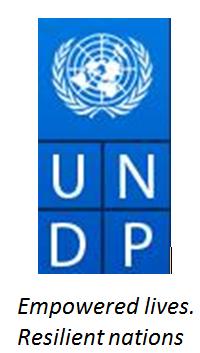 Evaluation finale de la réalisation des effets du Programme Paya dans le domaine Environnement et Développement durableContexte et justification Sur la base des priorités nationales définies dans  2008-2012, le Plan Cadre d’Assistance des Nations Unies au Niger (UNDAF Niger 2009–2013) poursuit trois effets comme contribution à la mise en œuvre de la stratégie nationale de développement du Niger :Les populations vulnérables améliorent leur sécurité alimentaire, contribuent à la gestion durable de leurs ressources naturelles et diversifient leurs sources de revenus (OMD 1, 3, 7 et 8) ;Les populations vulnérables utilisent les services sociaux de base de qualité et participent à la maîtrise de la croissance démographique (OMD 2, 3, 4, 5 et 6) ;Les institutions nationales et locales gouvernent démocratiquement dans le respect des droits humains, de l’équité de genre et contribuent à la consolidation de la paix (OMD 3 et 8).Au sein de l’UNDAF, le Programme de Pays Niger–PNUD a  pour objectif principal de renforcer les capacités nationales pour la mise en œuvre de  et de contribuer à la réalisation des OMD. Il mobilise  un financement annuel de 17 à 20 millions de dollars, soit de 85 à 100 millions de dollars sur les cinq ans. Le Programme de Pays est fondé sur une approche programme structurée autour de trois thématiques :Le renforcement des capacités pour une gouvernance de qualité y-compris la prévention des crises et le relèvement ; Le renforcement des capacités pour la réduction de la pauvreté et l’accélération de l’atteinte des OMD ; et Le renforcement des capacités pour la gestion des ressources naturelles. Conformément aux normes et procédures du PNUD, il est prévu de procéder à  une évaluation finale de la mise en œuvre du CPD au Niger notamment l’Evaluation finale de la réalisation de l’effet dans le domaine de l‘Environnement et Développement durable. Cette dernière doit réalisée selon une approche participativeObjectif de l’évaluation :L’objectif principal de la présente évaluation est d’accroître la redevabilité et l’apprentissage au sein du bureau-pays du PNUD. Les résultats obtenus seront utilisés par les différentes parties prenantes (PNUD, Services techniques régionaux, communautés, OSC etc.) à des fins de prise de décision en ce qui concerne l’orientation à donner au programme. Les leçons apprises seront capitalisées lors de la conception du prochain cycle du programme.De manière plus spécifique, l’objectif est de :évaluer la pertinence de l’effet;évaluer les progrès dans l’atteinte de l’effet ;apprécier les contributions des différents projets mis en œuvre dans le cadre de la réalisation de l’effet ;apprécier la contribution du PNUD à la réalisation de l’effet, déterminer les facteurs qui ont favorisé et/ou entravé le succès ;évaluer les stratégies de partenariat et de communication à la réalisation de l’effet ;déterminer les leçons apprises et formuler des recommandations pour le prochain cycle de planification ; établir la cartographie des interventions du PNUD relevant de l’effet tout en précisant les cibles, les zones et les actions menées. Critères d’évaluation et questions évaluativesLa présente évaluation doit concerner tous les aspects de l’effet et devra répondre aux principales interrogations suivantes :Les critères d’évaluationPertinence: Dans quelle mesure l’effet était-il aligné au mandat du PNUD et aux priorités nationales ?Efficacité: Dans quelles mesures le PNUD a contribué à la réalisation de l’effet? Le PNUD peut-il réaliser toute sa contribution à la réalisation de l’effet dans le délai prévu ?Efficience: Les résultats ont-ils été obtenus à des coûts acceptables ?Pérennité : Dans quelle mesure les résultats obtenus sont-ils pérennes ou peuvent-ils être pérennisés ? Quelles sont les recommandations et orientations pour le prochain cycle?Impact : Quels changements (ou signes précoces de changements) attendus ou non attendus les projets mis en œuvre dans le cadre de l’effet ont apporté dans la vie des bénéficiaires ?Les critères transversaux que sont les cinq principes de programmation des Nations Unies que sont l’approche basée sur les droits de l’Homme, l’approche genre, la durabilité environnementale, le renforcement des capacités et la gestion axée sur les résultats devront aussi être considérés.Les questions évaluativesAnalyse de l’effet Programme pays :Les effets CPAP, les indicateurs et les cibles étaient ils pertinents et en conformité avec les  priorités nationales ?Quel est le niveau actuel de réalisation de l’effet et quelles perspectives pour la réalisation de l’effet avec les ressources et le délai imparti ?Les indicateurs retenus sont-ils pertinents et suffisants pour mesurer l’effet ? Dans quelle mesure la dimension genre a-t-il été pris en compte ?Quelles influences le PNUD a –t-il eu au niveau institutionnel, culturel et de la prise en compte de l’approche Genre ?En comparaison avec celles des autres partenaires, la contribution du PNUD à la réalisation de l’effet est elle significative ?Quels ont été les facteurs de succès dans la réalisation de l’effet, les contraintes et les solutions apportées ?Quelles on été les leçons apprises ?Analyse des produits :Les produits retenus étaient-ils pertinents pour réaliser l’effet ?Les indicateurs choisis étaient-ils appropriés ? Suffisants ? Quels sont les progrès dans la réalisation des produits ?Quels ont été les facteurs positifs et négatifs, qui ont affecté la réalisation des produits ?Quels produits ont le plus contribué ou sont susceptibles de mieux contribuer à la réalisation de l’effet?Analyse des ressources, de la communication, du partenariat et de la gestion :Les ressources allouées étaient-ils suffisantes ? Disponibles à temps ?Quelle a été l’apport des stratégies de communication et du partenariat à la réalisation de l’effet?Les modalités de gestion utilisées étaient-elles justifiées ? Efficaces ?Méthodologie Il s’agit d’une évaluation participative. D’une manière globale, la méthodologie devra comporter :une analyse documentaire : Elle permettra d’analyser toutes les sources d’information sur leprojet. Sans prétendre à l’exhaustivité, cette liste devra inclure les différentes versions du l’UNDAF et celles du CPAP y afférentes, les rapports de revues de l’UNDAF, les documents de projets en relation avec l’effet, les rapports trimestriels et annuels des projets, les rapports de revues annuelles des projets, les rapports d’évaluation de projets, les Rapports Annuels Orientés Résultats (ROAR) du Bureau, les données sur les différentes plateformes (ERBM,). Tout ceci pourra être complété par des entretiens avec les différentes parties prenantes pour soit clarifier le contenu des documents, soit collecter des données complémentaires utiles pour la suite du processus.une indication précise des données complémentaires à collecter : Il s’agit à cette étape, en tenant compte du résultat de la phase précédente, d’exprimer les données/informations à collecter et auprès de quelles sources pour répondre aux questions relatives à l’évaluation et les outils qui seront utilisés. Avant de passer à la phase suivante, les résultats des étapes (i) et (ii) serviront à préparer le rapport d’évaluation initial qui fera l’objet de validation.des observations sur terrain : il s’agira de visiter les réalisations des projets mis-en œuvre dans lecadre de l’effet et d’en apprécier les changements apportés sur les bénéficiaires.des entretiens avec toutes les parties prenantes : cette partie devra inclure la partie nationale, lespartenaires techniques et les bénéficiaires pour recueillir leurs avis sur les différents aspects de l’évaluation.Principaux Produits attendus de l’équipe d’évaluationLes  produits spécifiques attendus de l’équipe d’évaluation sont :Un rapport initial d’évaluation (Inception report): Il doit contenir la compréhension détaillée des  termes de référence et l’approche méthodologique qui permettra de conduire l’évaluation ainsi que le chronogramme détaillé de l’évaluation et des différents livrables Il sera soumis au comité de suivi de l’évaluation pou validation avant le début de l’évaluation à proprement parlé..Rapport provisoire de l’évaluation : Ce document sera soumis au comité de suivi de l’évaluation comprenant le PNUD et les principales parties prenantes dans la mise en œuvre de l’effet pour vérifier s’il répond aux critères de qualité d’évaluation requis (voir tableau ci-dessous). Rapport final de l’évaluation : il sera obtenu après intégration aux rapports provisoires, des observations pertinentes reçues. Il sera joint à la version finale du document une proposition de plan d’action pour la mise en œuvre des recommandations Ce rapport comportera un bref résumé en versions française et anglaise et sera adjoint d’une présentation Power Point.Les principaux critères de qualité pour chaque livrable figure dans le tableau ci-dessous.Composition de l’équipe d'évaluation et compétences requisesL’équipe d'évaluation sera composée d’un (1) évaluateur international et d’un (01) évaluateur national.En plus de l’expertise en évaluation, les domaines thématiques suivants sont requis:La planification, programmation et budgétisation et le suivi des politiques de développement ;  La redynamisation des économies locales et le relèvement communautaire;La gestion des ressources naturelles et environnementales;La prise en compte du genre et des droits humains.Le détail sur les exigences de qualification des consultants est indiqué dans l’annexe 2. Éthique d'évaluation Cette évaluation sera conduite en conformité avec les principes énoncés  dans le Guide pour l’éthique de l’évaluation du Groupe des Nations Unies pour l’évaluation et le code de conduite d'UNEG pour l'évaluation dans le système des Nations Unies.Arrangements de gestion  Les rôles et responsabilités clés dans les processus d’évaluation sont répartis comme suit : a) Commanditaires de l'évaluation: le Senior Management du bureau pays du PNUD et le Ministère du Plan, de l’Aménagement du territoire et du Développement Communautaire, Agence Gouvernemental de Coordination des intervention du PNUD  pour: 1) fournir des conseils aux Evaluateurs; 2) répondre à l'évaluation en préparant une réponse du Management et en utilisant les constats de manière appropriée;  3) être responsable et rendre compte de la qualité du processus et des produits de l’évaluation; 4) recommander l'acceptation du rapport final du Groupe de référenceb) Équipe d'évaluation: Les consultants, international et nationaux, pour effectuer l'évaluation réelle, soumettre l’approche méthodologique, collecter et analyser les données, développer le projet de rapport, la présentation Power Point  et le rapport final conformément aux termes de référence. c) Co-gestionnaires de l'évaluation: la spécialistes en charge du suivi de la performance du Bureau et le chargé du suivi évaluation, les chargé de programme,  pour: 1) gérer  les arrangements contractuels, le budget et le personnel impliqué dans l'évaluation ; 2) fournir un appui en coordination au groupe de référence, au commissaire de l’évaluation et à l'équipe d'évaluation; 3) fournir à l'équipe d'évaluation l'assistance administrative et les informations et données requises; 4) Analyser le document d’approche méthodologique   et les rapports d'évaluation pour s’assurer que la version finale répond aux standards de qualité.d) Groupe de référence : les représentants des parties prenantes (partenaires nationaux, partenaires de mise en œuvre, donateurs, bénéficiaires locaux) pour appuyer la collecte des données requises, surveiller le progrès de l'évaluation et passer en revue le draft du rapport d'évaluation pour la garantie de la qualité. Un atelier sera organisé avec le groupe de référence pour passer en revue le draft du rapport. e) Groupe Consultatif : ce sont quelques membres représentants le bureau régional du PNUD à  Addis-Abeba et à New York et le BCPR ainsi qu’un conseiller senior externe qui se réunissent, selon les besoins, afin d’examiner tous documents et fournir des conseils sur la qualité de l'évaluation ainsi que fournir des propositions pour l'amélioration du travail dans son ensemble. Rôle du PNUDEn tant que commissionnaire de cette évaluation, le rôle principal du PNUD est de fournir un support  stratégique, financier et administratif.  Le PNUD doit aussi mener l’ensemble de la coordination afin de gérer tout le processus d’évaluation avec l’équipe d’évaluation. Le PNUD devra aussi s’assurer de la dissémination et de l’utilisation des conclusions et des recommandations de l’évaluation afin de renforcer  l’apprentissage avec les parties prenantes et l’amélioration du Programme du Pays.LISTE DES PROJETS PAR EFFETS et leur statutANNEXE 2 : Déroulement de la missionAGENDA DE REALISATION DE LA MISSIONCALENDRIER DES VISITES DE TERRAINANNEXE 4 : Matrice de  conception d’évaluationANNEXE 6 : 2013 CADRE DE RESULTATS Effets Programme de Pays CPAP 2009-2013CPAP NIGER 2009-2013 CADRE DE RESULTATS ET D’ALLOCATION DES RESSOURCESEffet Programme Pays 7Les populations participent à la préservation de l’environnement et des  ressources naturelles y compris de l’eauObservationsEffet UNDAFD’ici 2013, les populations vulnérables améliorent leur sécurité alimentaire, contribuent à la gestion durable des ressources naturelles et diversifient leurs sources de revenusProjets contribuant à l’effetProjet 7.1	PLECO Niveau opérationnel. 2009-2014. taux d’exécution x% à la date du Projets contribuant à l’effetProjet 7.2	Renforcement des capacités nationales pour la gestion durable de la bio diversité Projets contribuant à l’effetProjet 7.3	COGERATNiveau opérationnel. 2009-2014.xxUSD taux d’execution x% à la date duProjets contribuant à l’effetProjet 7.4.PANA (Programme National d’Action pour l’Adaptation aux changements climatiques)Niveau opérationnel. 2009-2014. USD taux d’exécution x%Projets contribuant à l’effetProjet 7.5 .Projet Inversion des Tendances à la Dégradation des Terres et des Eaux dans le bassin du Fleuve NigerNiveau stratégique et renforcement de capacités (études,). 2009-2014. USD taux d’exécutionProjets contribuant à l’effetProjet 7. 6. Appui à la Gestion Intégrée des Ressources en Eau Niveau stratégique et renforcement de capacités. (études) 2009-2014. USD taux d’exécutionProjets contribuant à l’effetProjet 7.7. Promotion des énergies renouvelables Niveau opérationnel avec électrification rurale et PFMF ; 2009-2014.xxUSD taux d’exécution x%Projets contribuant à l’effetProjet 7.8. Appui aux Institutions de Gestion de l’EnvironnementNiveau stratégique et renforcement de capacités. 2009-2014.xxUSD taux d’exécutionProjets contribuant à l’effetProjet 7.9*. Système Intégré d’approvisionnement en eau potable Niveau stratégique et renforcement de capacités. 2009-2014.xxUSD taux d’exécutionProjets contribuant à l’effetProjet 7.10*.ANCRNiveau stratégique et renforcement de capacités. 2009-2014.xxUSD taux d’exécutionProjets contribuant à l’effetProjet 7.11*.PIMS 3826 PANA Résilience agricoleNiveau opérationnel. 2009-2014.xxUSD taux d’exécutionProjets contribuant à l’effetProjet 7.12*.Auto évaluation changements climatiqueNiveau stratégique et renforcement de capacités. 2009-2014.xxUSD taux d’exécutionProgramme/ projetLiens avec l’effetDomaine potentiel d’impact environnementalDomaine potentiel d’impact environnementalDomaine potentiel d’impact environnementalDomaine potentiel d’impact sur la pauvretéDomaine potentiel d’impact sur la pauvretéDomaine potentiel d’impact sur la pauvretéProgramme/ projetLiens avec l’effetChangements climatiqueBiodiversitéGestion Durable des terresSécurité alimentaireRevenusRésilienceDégradation des terres (PLECO, COGERAT, PANA, PMF)XxxxXxxxxXxxxxXxxxXxxxXxxXxxxSauvegarde et de gestion de la biodiversité biologique (COGERAT ; PAPE, PMF/FEM)XxXXxxxXXXxXxPromotion des énergies renouvelables (Projet promotion des énergies renouvelables ; PMF/FEM)XXXXXxXxXGestion des ressources hydriquesXxxxXxxxXxXXxxxXxXxxxChangements climatiques         ( PANA, Résilience, PLECO, COGERAT, PMF/FEM)XxxxXxxXXxxxXxxxXxXxxF. FEM Micro finance XxXXxXxXxXxXEffet UNDAFD’ici 2013, les populations vulnérables améliorent leur sécurité alimentaire, contribuent à la gestion durable des ressources naturelles et diversifient leurs sources de revenuObservationsEffet : Cible en fin de Programme PaysEffet : Indicateurs performanceRessources matérielles et financières sont mobilisées pour la mise en œuvre des conventions post-Rio en particulier avec le FEMNiveau stratégique et renforcement des capacités. Résultat largement mais cet indicateur qualitatif est trop vague et ne répond pas aux critères de SMARTEffet : Cible en fin de Programme PaysEffet : Indicateurs performanceL’exécution des projets de lutte contre la dégradation des terres, de l’adaptation et l’atténuation des effets du changement climatique,   et de la préservation de la biodiversité sous financement FEM est assuréeNiveau opérationnel mais l’absence de cibles en termes de montants rend difficile l’évaluation des écarts. Par ailleurs la limitation au seul FEM pose problème par rapport au mandat de mobilisation des ressources.Effet : Cible en fin de Programme PaysEffet : Indicateurs performanceLe Niger est appuyé dans la préparation des rapports nationaux/communications nationales sur la biodiversité, le changement climatique et la dégradation des terresNiveau stratégique et renforcement des capacités. Résultat largement mais cet indicateur qualitatif est trop vague et ne répond aux critères de SMARTEffet : Cible en fin de Programme PaysEffet : Indicateurs performanceLe Niger est appuyé dans la préparation et l’opérationnalisation des Documents de stratégie nationale et des plans d’actions pour la conservation et la valorisation de la faune, et l’accès aux services énergétiques modernesNiveau stratégique et renforcement des capacités. Résultat largement atteint mais cet indicateur qualitatif est trop vague et ne répond pas aux critères de SMART. Le terme « appuyé » ne rend pas compte d’un résultat mais d’une activité.Effet : Cible en fin de Programme PaysEffet : Indicateurs performanceL’utilisation du SIG est promue au sein des structures nationales en charge de l’analyse, la planification et la gestion des ressources hydriquesNiveau stratégique et renforcement des capacités. Cet indicateur qualitatif est trop vague et ne répond pas aux critères de SMART. Nous n’avons pas pu vérifier l’effectivité de l’activité, encore moins du résultat. Toutefois, selon les rapports d’évaluation, le Développement du Système d’information géographique du Niger (SIGNER), centré sur la gestion des ressources en eau, est réalisé ainsi que l’élaboration et l’adoption des textes réglementaires.Effet : Cible en fin de Programme PaysEffet : Indicateurs performanceLe PNUD assume la fonction de Chef de file des PTF pour l’environnement et facilite l’animation des cadres de concertation sur l’environnementNiveau stratégique Résultat largement Effet : Cible en fin de Programme PaysEffet : Indicateurs performanceMobilisation de ressources et  promotion de partenariats soutenue pour la mise en œuvre des conventions post-Rio en particulier avec le FEMLa formulation n’est pas conforme et le contenu est proche du premier indicateurEffet : Cible en fin de Programme PaysEffet : Indicateurs performanceAppui pour la préparation des rapports nationaux/communications nationales sur la biodiversité, le changement climatique et la dégradation des terresNiveau stratégique et renforcement des capacités. Résultat largement atteint mais cet indicateur qualitatif est trop vague et ne répond aux critères de SMARTEffet : Cible en fin de Programme PaysEffet : Indicateurs performanceExécution des projets de lutte contre la dégradation des terres, de l’adaptation et l’atténuation des effets du changement climatique,   et de la préservation de la biodiversité sous financement FEM est assuréeNiveau opérationnel. Tel que formulé l’indicateur ne peut être évaluéeEffet : Cible en fin de Programme PaysEffet : Indicateurs performanceModèle de Gestion Intégrée des Ressources en eau et SIGNER intégrés dans le cadre du Plan d’Action National pour la Gestion Intégrée des Ressources en Eau (PANGIRE)Niveau stratégique Résultat n’a  pas été  vérifiéEffet : Cible en fin de Programme PaysEffet : Indicateurs performancePréparation et opérationnalisation des Documents de stratégie nationale et des plans d’actions pour la conservation et la valorisation de la faune, l’accès aux services énergétiques modernesNiveau stratégique et renforcement des capacités. Résultat largement atteint en termes de préparation mais l’opérationnalisation ne peut être démontrée. La mise ensemble de ces deux résultats dans une même formulation d’indicateur pose problème.Effet : Cible en fin de Programme PaysEffet : Indicateurs performanceCadre de concertation des PTF pour l’environnement fonctionnel avec l’appui du PNUD  en tant que Chef de fileNiveau stratégique Résultat largement atteintIntervenants du SNUStructures nationalesAutres PTFFEM, FENUPNUDPAMStructure étatiquesConseil National de l’Environnement pour un Développement Durable (CNEDD) Ministère de l’Hydraulique et de l’environnement, Ministère duPétrole et de l’ÉnergieCellule de crise alimentaire (CCA), le Systèmed’Alerte PrécoceCabinet du Premier ministrePrésidence de la RépubliqueStructure Non étatiques ONG KARKARA Autres  ONG nationales CommunesCoopération bilatérale Italie, Danemark, USAID,Luxembourg (sur les aspectsrelatifs à l’énergie), Coopérations multilatéralesBanque Mondiale(en appui aux communes) BAD (sur les aspects relatifs à l’eau), ONG internationalesUnion internationale pour la conservation de la nature (IUCN)Mercy Corps (ONG financé par USAID), ActionsActivitésObservationsPhase 1 2014: une  année de transition   «changement dans la continuité »Phase 1 2014: une  année de transition   «changement dans la continuité »Phase 1 2014: une  année de transition   «changement dans la continuité »Close out des projets en courspréparer le transfert de tous les moyens de ces projets à l’Agence Assurer une continuité avec les ressources humaines existantes dans les projets et le matériel existant.Le renforcement des interventions dans le Projet de concentration et zones de concentrations PLECO : entamer des actions visibles dans les zones exclus actuellement de leurs interventions du fait d’absence de matériaux. Equipement de  PLECO de camions de transportsEntamer la réflexion sur les matériaux de fixation avec un passage à l’échelleNe pas engager de nouvelles actions dans les autres projets.Appui au gouvernement pour la création des deux Agencesmettre en place le dispositif de pilotage, le personnel et tous les outils de gestionAssurer la mise en place du budget de l’Etat et entamer les négociations avec les initiatives nationales CCA, 3N, etc.), les PTF, secteur privé, ONG.Elaboration de la  stratégie opérationnelle de communication et de mobilisation socialeElaborer TDR et sélectionner un cabinet avec de  standards internationauxaller au-delà des PTF classiques et cibler aussi bien les fondations privées que le citoyen nigérien. Elaborer un plan triennal (glissant) d’intervention pour la période 2015-2018 avec un ciblage des zones.Cette approche permet une articulation avec le PNUD et autres PTF par rapport à leurs contraintes spécifiques de programmationMettre en place le Plan d’action pour les Conditions Préalables. Identifier les préalables qui relèvent des pouvoirs régaliens de l’EtatExemple : la mise a disposition de moyens aux services de la protection des végétaux (Les invasions acridienne) de police environnementale et la réglementation de la transhumance des milliers de chameaux venant des pays frontaliers, Phase 2 : 2015   année  d’entrée en vigueur du passage à l’échelle.Phase 2 : 2015   année  d’entrée en vigueur du passage à l’échelle.Phase 2 : 2015   année  d’entrée en vigueur du passage à l’échelle.Mise en œuvre de la stratégie opérationnelle de communication  et de mobilisation de ressourcesMise en œuvre de la stratégie opérationnelle de communication  et de mobilisation de ressourcesElle comprend les activités de mobilisation de fondsPoursuite de l’exécution des actions de fixation des dunes et GDTT et gestion biodiversitéPoursuite de l’exécution des actions de fixation des dunes et GDTT et gestion biodiversitéIl s’agit d’assurer une continuitéMise en œuvre du Plan d’action sur  les Conditions Préalables. Mise en œuvre du Plan d’action sur  les Conditions Préalables. S’assurer que les conditions sont remplies avant une mobilisation des ressourcesPréparation et validation des Plans de travail pluriannuels : Préparation et validation des Plans de travail pluriannuels : Plan de gestion et plan sectorielsPhase 3 : 2016-2018 : Exécution du Plan triennal glissantPhase 3 : 2016-2018 : Exécution du Plan triennal glissantPhase 3 : 2016-2018 : Exécution du Plan triennal glissantLivrables Principaux critères de qualitéUn rapport initial de l’évaluationCohérence entre les différentes parties Contenu :Compréhension des TDRs ;Réponses aux questions d’évaluation ;Sources de données ;Outils de collecte et cibles ;Chronogramme détaillé ;Répartition des responsabilitésRapport provisoire de l’évaluationConformité du canevas en annexe;Rédaction dans un langage accessible à ceux qui ne sont pas spécialistes de la thématiqueRapport final d’évaluationPrises en comptes des observations pertinentes ;Qualité des outils des outils de disséminationEffet Projet IDProjets Statut Les populations participent à la préservation de l’environnement et des ressources naturelles y compris de l’eau00044922PIMS 260 IW FSP:  Bassin Clôturé Les populations participent à la préservation de l’environnement et des ressources naturelles y compris de l’eau00045188Appui aux Institutions de GestClôturé Les populations participent à la préservation de l’environnement et des ressources naturelles y compris de l’eau00045189Appui aux Institutions de Gestion de l'Environnement Clôturé Les populations participent à la préservation de l’environnement et des ressources naturelles y compris de l’eau00057961PIMS 3826 PPG Impl NAPA priori Clôturé Les populations participent à la préservation de l’environnement et des ressources naturelles y compris de l’eau00049686PIMS 3225 LD PDF-B: Sand dune Clôturé Les populations participent à la préservation de l’environnement et des ressources naturelles y compris de l’eau00051709PIMS: 2294 FSP Projet de Gesti Clôturé Les populations participent à la préservation de l’environnement et des ressources naturelles y compris de l’eau00047114Système Intégré d'Approvisionnement en eau potable Clôturé Les populations participent à la préservation de l’environnement et des ressources naturelles y compris de l’eau00070258PIMS 3943: Niger Fauna CorridorClôturé Les populations participent à la préservation de l’environnement et des ressources naturelles y compris de l’eau00070497Promotion des Energies Renouvelables  En cours Les populations participent à la préservation de l’environnement et des ressources naturelles y compris de l’eau00070891Gestion durable biodiversité En cours Les populations participent à la préservation de l’environnement et des ressources naturelles y compris de l’eau00072003PIMS 3826 NAPA Résilience agricole En cours Les populations participent à la préservation de l’environnement et des ressources naturelles y compris de l’eau00072224Niger-Projet de lutte contre l’Ensablement des Cuvettes Oasiennes En cours Les populations participent à la préservation de l’environnement et des ressources naturelles y compris de l’eau00072381PIMS 4353 - NER African Adaption Program En cours Les populations participent à la préservation de l’environnement et des ressources naturelles y compris de l’eau00077436Projet Fauna Corridor Niger En cours Les populations participent à la préservation de l’environnement et des ressources naturelles y compris de l’eau00078086Projet PRASE En cours Les populations participent à la préservation de l’environnement et des ressources naturelles y compris de l’eau00080568Niger - Troisième Communication Nationale  En cours Les populations participent à la préservation de l’environnement et des ressources naturelles y compris de l’eau00082306Scaling Up Community-Based Adaptation in En cours ActivitésDate/ périodeObservationsElaboration et présentation de la méthodologie de conduite de l’évaluationLundi 18 – jeudi 28 novembreInvestigations préliminaires.Elaboration d’outils de collecte et d’analyse et données Lundi 18 – jeudi 28 novembreGuides d’entretiens individuels et de focus group par cibles Analyse documentaire ; Entretiens avec PNUD Lundi 18 – Jeudi 28 novembreCollecte d’informations et de données d’analyse. Clarifications PNUD. Planification des visites de terrain Entretiens avec administrations centrales ; Lundi 2 – Mercredi 4 décembre CNEDD ; Ministères Environnement et salubrité urbaine, énergie et pétroleRéalisation de missions de terrainJeudi 5 -lundi 16 décembreSélection des sites selon des critères partagés avec le PNUD (exp : niveau d’exécution du budget alloué, niveau de couverture, volets, niveau stratégique ou opérationnel) ; priorité aux sites regroupant plusieurs thèmes de l’évaluation et potentiels d’effets intersectoriels.Finalisation et transmission de l’aide mémoireLundi 16 décembrePrésentation powerpoint de l’aide mémoire.Jeudi 19 décembreDébriefing avec PNUD, prise en compte des observations et suggestion et finalisation du rapportElaboration rapport provisoire et transmission au PNUD Jeudi 19 - Jeudi 26 décembreTransmission au PNUD pour validation et observationTransmission par le PNUD des observations sur le rapport provisoire Jeudi 09 janvier 2014Elaboration rapport final et transmission au PNUD Mardi 14 janvier 2014Atelier de restitution des rapports finaux A  déterminerDatesHorairesActivités5 décembre 20138hDépart de Niamey5 Décembre 201311hArrivée à Zinder5 décembre 201315h – 18hPrésentation principaux résultats et activités du PLECO6 décembre 20139h – 18hSuite présentation principaux résultats et activités du PLECO ;Exploitation des documents du PLECO;Organisation des missions de terrains à Gouré et Maïné soroa ;7 décembre 20139h00 – 18hh00Suite Exploitation des documents du PLECO ; Réunion de travail avec le directeur régional de l’environnement8 décembre 20139h – 18hRéunion de travail avec le directeur régional  de l’énergie et du pétrole ;Suite Exploitation des documents du PLECO ; Affinement de la méthodologie de collecte des données9 décembre 20138hDépart de Zinder9 décembre 201311hArrivée à Gouré9 décembre 201311h30 – 12h00Visites de courtoisie aux autorités (maire, chef de canton, secrétaire général (SG)9 décembre 201312h00 – 13h00Exposé du chef d’antenne PLECO/DRE sur les activités du PLECO et les résultats réalisés9 décembre 201313h00 – 15h00Pause  déjeuner  et prière9 décembre 201315h00 Départ pour Kéllé9 décembre 201315h30Visite de courtoisie au maire et au chef de canton9 décembre 201316H30Visite du site d’élevage des autruches à cou rouge9 décembre 201318h30Retour à Gouré et nuit à Gouré10 décembre 20138h30 – 10H00Rencontre avec les partenaires sur le terrain (STD ; Projets ; programmes ; ONG)10 décembre 201310h30 – 13hVisites des sites de fixation des dunes de  koublé Doki et de Kilakina ; entretiens avec les communautés 10 décembre 201313h00Départ sur Maïné Soroa10 décembre 201317h00 Arrivée à Maïné soroa 11 décembre 20139h00 – 10h30Visites de courtoisie au maire et au préfet11 décembre 201310h40 – 12H45Réunion de travail avec les partenaires sur le terrain 11 décembre 201312h45 – 15h30 Pause déjeuner et prière11 décembre 201316h00 – 16h40Visite de la pépinière  et entretiens avec les femmes productrices de plans11 décembre 201316h50 – 17h50Visite de la gommeraie de Maïné soroa et entretien avec le groupement des femmes travaillant dans la gommeraie12 décembre 20139h – 10h30Visite des sites de fixation des dunes de Dorsoram et entretiens avec les communautés et COGERNAT et su site de l’ONG KARKARA à Dorsoram12 décembre 201310h45 – 12h45Visite des sites de fixation des dunes de Kil ; entretiens avec les communautés, le COGERNAT et les producteurs maraîchers12 décembre 201313h00 – 14h45Visites de l’ancien site PNUD/FAO de Ambouram Ali et entretiens avec les communautés12 décembre 201316h00Retour et nuit à Maïné soroa13 décembre 20139h00 – 11H00Entretiens avec le promoteur de la gommeraie de Maïné Soroa et le responsable local de l’ONG KARKARA13 décembre 201311h30Départ sur Gouré13 décembre 201314h30Arrivée à Gouré13 décembre 201315h00 – 15h30Entretiens avec les groupements féminins deGouré13 décembre 201316H00Départ pour Zinder13 décembre 201320h00Arrivée et nuit à Zinder14 – 15 décembre 201310h00 – 18h00Debriefing de la mission de terrain avec le coordonnateur PLECO à Zinder14 – 15 décembre 201310h00 – 18h00Mise en commun des résultats et organisation de l’aide mémoire16 décembre 20139h00Rencontre avec le secrétaire général adjoint du gouvernorat de Zinder16 décembre 201311h00Départ de Zinder16 décembre 201314h00Arrivée à Niamey ; transmission de l’aide mémoire ANNEXE 3 : Liste des personnes interrogéesANNEXE 3 : Liste des personnes interrogéesANNEXE 3 : Liste des personnes interrogéesNom/PrénomFonctionStructurePNUDPNUDPNUDFodé NdiayeReprésentant résidentPNUDMartine ThererReprésentant résident adjoint directrice ProgrammePNUDLaoulai AdaAssistant au représentant résidentPNUDMahamane LawaliChargé de Programme EnvironnementPNUDKeita Maria Iboune Analyste programme PNUD PNUDSylvain Ki Bureau Suivi et Évaluation PNUD/NigerPNUDBolho Rabaha Chargée de ProgrammePNUDFati GaohExpert Genre et EquitéPNUD Boucar Nanatao IsmaïlCoordonnateur nationalMicrofinancement GEFSaîdou AdamouAsssistant local en sécurité (LSAPNUDSylvain MusafiriChargé des affaires huminairesOCHA ZinderPARTIE NATIONALEPARTIE NATIONALEPARTIE NATIONALEKamayé Maazou Secrétaire Exécutif CNEDDBako Solange Directrice Projet PANA Colonel MoussaCoordonnateurAAP/ CNEDDHamissou GarbaCoordonnateur Processus GDT/Point focal Pleco/ ME/SU/DDYayé M.AmadouCoordonnateur PAC/RC/ME/SU/DDNassourou BelloDirecteur Energies renouvelables/ME/PIbrahim HassaneCoordonnateur PRASE/FEM/PNUD/NIGER/ ME/PAli Laouel AbbaganaDirecteur adjoint faune, chasse et aires protégées/ ME/SU/DDIbro Adamou Directeur Aménagement foncier/Projet corridor fauneME/SU/DDREGION/DEPARTEMENTSREGION/DEPARTEMENTSREGION/DEPARTEMENTSREGION ZINDERREGION ZINDERREGION ZINDERIssa Moussa  Secrétaire général adjointGouvernorat ZinderBako IlotiConseiller GouvernoratGouvernorat ZinderCol Zoubéirou ToujaniCoordonnateur PLECOME/SU/DDCol Hamadou MahamadouDirecteur régional environnementME/SU/DDCdt GuéroSuivi/Evaluation PLECO ME/SU/DDIbrah MagagiDirecteur Energie/pétroleME/PMallam Aboubacar AdamouDirecteur adjointME/PDEPARTEMENT GOUREDEPARTEMENT GOUREDEPARTEMENT GOUREMaï Kosso Maï MoussaChef de canton Canton de GouréAli AmadouMaireCommune urbaine GouréIbrahim SalifouSecrétaire général préfecturePréfecture de GouréANNEXE 5 : Liste des documents consultés1.  Mu l t i l a t e r a l  Or g a n i s a t i o n  Performance  Assessment  Network/  Organisational  E f f e c t i v e n e s s  A s s e s sme n t   2 0 1 2 Country Data Summary f o r Country Data Summary for UNDP in Niger  De c e m b e r  2 0 1 22.  Evaluation des résultats des activités de développement Bureau de l’évaluation, février 20133.    La politique d’évaluation du Programme des Nations Unies pour le Développement DP/2011/34.   Guide pour les évaluateurs d'effet/ Bureau d’Évaluation/ Programme des Nations Unies pour le Développement. One United Nations Plaza, New York, NY 10017. 5.    Guide de la planification, du suivi et de l'évaluation axés sur les résultats du développement6.    Règles d'évaluation applicables au système des nations unies 28 avril 20057.     Plan d'actions du programme pays entre le Gouvernement de la République du Niger  et le  Programme des Nations Unies pour le Développement 2009 – 20138.     Gouvernement de la République du Niger et le Programme des Nations Unies pour le Développement/ Plan d'actions 2009 - 2013/             Programme 3 Renforcement des capacités pour la gestion durable des ressources naturelles 9.     Système des Nations Unies au Niger / Plan cadre des Nations Unies pour l'aide au développement 2009 - 201310.   Draft Plan d'Action du programme - Pays pour le Niger 2014 – 201811.   Projet de descriptif du programme pour le Niger 2014 – 201812.  Rapport de la Revue à Mi-Parcours du Programme de Pays du PNUD au Niger 
(2009 – 2013) Février 201213.  Plan d'actions pour la mise en œuvre de la stratégie genre du PNUD NIGER14.  Rapport de synthèse de la revue annuelle de l'UNDAF 17 - 18 février 200915.  Results Oriented Annual Reports 2009 – 201216.   Plan de Travail annuel 2009 - 2012 Projets PANA, Promotion Energie renouvelables, COGERAT, PLECO, Gestion de la biodiversité, Appuis aux institutions de gestion de l'environnement17.   Rapports annuels 2009 Projets PANA, Promotion Energie renouvelables, COGERAT, PLECO, Gestion de la biodiversité, Appuis aux institutions de gestion de l'environnement18.   Rapport d'exécution/ Programme Pays/ Niger 200919.   Rapport final EMP PANA juin 201220.    Rapports annuels 2009 PANA, PLECO, Promotion énergies renouvelables, Cogérat, AAP, GIRE, bio diversité, AIGE21.    Rapport de capitalisation GIRE22.   Rapport définitif GIRE23.   4ème rapport national biodiversité24.   Informations générales Programme microfinancement FEM25.    Rappot final évaluation programme microfinancement FEM 26.   Stratégie nationale et plan d'action énergies renouvelables Mars 201327.    Rapport d'évaluation fianle COGERAT Août 201328.   Programme national de références d'accès aux services énergétiques PRASE Avril 200929.    Code d'électricité janvier 200330.    Plan de développement économique et social 2012 – 201531.     Initiative 3N/ Plan d'investissements 2012 - 2015 - Octobre 201232.     PLECO Synthèse des principaux résultats 2010 – 201333.    Présentation PLECO 2012. PPT 34.    PLECO Document sur les fixations des dunes 2011 – 201335.    PLECO Manuel de suivi de fixation des dunes Mars 201137.    PLECO Divers documents techniques sur les sites38.    PLECO Rapport de progrès annuel 201239.     PLECO Photos dunes fixées et cuvettes aménagées40.     Etats de décaissements PAN et Energies Renouvelables 201341.     Guide des ressources sur l'égalité entre les genres et le changement climatique/ PNUD novembre 2008Focus area 4 : Environment and sustainable development Effet 7 Les populations participent à la préservation de l’environnement et des ressources naturelles y compris de l’eau Composantes ProgrammeEffets Programme de pays Cibles Programme Pays 2013Indicateurs et situation de référencePartenaires stratégiquesProgramme 3 : Gestion durable des ressources naturellesLes populations participent à la préservation de l’environnement et des ressources naturelles y compris de l’eauPNUE, FEM, CILSS, Autorité du bassin du NigerDégradation des terres -   Ressources matérielles et financières sont mobilisées en faveur de la lutte contre la dégradation des terres et des écosystèmes - Un plan d’actions pour le renforcement des capacités nationales pour la gestion de l’environnement validé et mis en oeuvre - Une vision locale de gestion durable des ressources naturelles développée et activités de protection contre l’ensablement des cuvettes oasiennes mises en œuvre dans Gouré et Mainé–Soroa - Un système pérenne de cogestion Etat – Communes des ressources naturelles est mis en place dans la Réserve Naturelle Aïr–Ténéré Dégradation des terres -  Volume de Ressources et nombres de partenariats mobilisés en faveur de la lutte contre la dégradation des terres et des écosystèmes - Superficie protégée contre l’ensablement dans les départements de Gouré et Mainé–Soroa - Système de cogestion Etat – Communes des ressources de la Réserve Naturelle Aïr–Ténéré fonctionnel - Plan d’actions pour le renforcement des capacités nationales pour la gestion de l’environnement disponible Biodiversité ₋ Une stratégie nationale et un plan d’action pour la conservation et la valorisation de la faune sont élaborés - Le 5ème rapport national sur la biodiversité est élaboré - Les études de faisabilité du développement de l’écotourisme dans le Parc du W sont menées - La mise en oeuvre du Projet Corridor de biodiversité de la Faune du Sahara et du Sahel (PCSS) soutient l’intégrité des écosystèmes et favorisent l’amélioration des conditions de vie des populations dans les aires protégées de l’Aïr–Ténéré–Termit–Tadress–GadabéjiBiodiversité ₋ Document de stratégie nationale et un plan d’action pour la conservation et la valorisation de la faune ₋ Document 5ème rapport national sur la biodiversité disponible ₋ Document du projet Corridor de biodiversité de la Faune du Sahara et du Sahel (PCSS) élaboré et mis en oeuvre Energies renouvelables - La stratégie d’accès aux services énergétiques modernes (SNASEM) est actualisée et opérationnalisée - Un volet Niger relatif à la réduction des émissions de gaz à effet de serre est mis en oeuvre dans le cadre de l’initiative régionale du PRASE -  Des plateformes multifonctionnelles sont vulgarisées dans au sein des communautés en vue de promouvoir l’accès é l’énergie et aux opportunités économiques des populations vulnérablesEnergies renouvelables ₋ Document de stratégie d’accès aux services énergétiques modernes (SNASEM, disponible ₋ Nombre de plateformes multifonctionnelles installéesGestion intégrée des Ressources en eau - La capitalisation de l’opération pilote de gestion intégrée des ressources en eau (GIRE) est menée en vue de contribuer à la conceptualisation d’un modèle national de Gestion Intégrée des Ressources en eau dans le cadre du PANGIRE. - L’utilisation du SIG est promue au sein des structures nationales en charge de l’analyse, la planification et la gestion des ressources hydriques - La coordination du projet régional sur l’inversion des tendances à la dégradation des terres et des eaux du bassin du fleuve Niger est assurée Gestion intégrée des Ressources en eau ₋ Modèle national de Gestion Intégrée des Ressources en eau et SIGNER intégrés dans le cadre du Plan d’Action National POUR LA Gestion Intégrée des Ressources en Eau (PANGIRE) Changements climatiques - La 3ème communication nationale sur les changements climatiques est élaborée - Le développement d’un programme de renforcement des capacités des institutions nationales en charge du dossier est appuyé dans le cadre du Programme africain d’adaptation aux changements climatiques. - Le ME/LC et les autres institutions nationales sont accompagnés dans la mise en œuvre du Projet d’appui à la résilience du système agricole face aux changements climatiques - Le PNUD assume la fonction de Chef de file des PTF pour l’environnementChangements climatiques ₋ Documents de 3ème communication nationale sur les changements climatiques est élaborée ₋ Document national du Programme africain  d’adaptation aux changements climatiques élaboré et mis en œuvre - Cadre de concertation des PTF pour l’environnement fonctionnel avec l’appui du PNUD en tant que Chef de file Référence : ₋ Situation environnementale du Niger est précaire du fait ampleur défis liés à dégradation des terres ; préservation de la biodiversité ; l’accès aux services énergétiques modernes ; gestion durable des terres et des ressources en eau. ₋ Niger a défini une stratégie environnementale dans la SDR à travers 4 programmes: (i) gouvernance locale des ressources naturelles ; (ii) électrification rurale ; (iii) préservation de l’environnement ; (iv) restauration des terres et reboisement ANNEXE 7 :Tableau Financier (2009 - 2012) selon Programmes, Sous-programmes et projets - CPAP et UNDAF (16 Janvier 2012)($'000)ANNEXE 7 :Tableau Financier (2009 - 2012) selon Programmes, Sous-programmes et projets - CPAP et UNDAF (16 Janvier 2012)($'000)ANNEXE 7 :Tableau Financier (2009 - 2012) selon Programmes, Sous-programmes et projets - CPAP et UNDAF (16 Janvier 2012)($'000)ANNEXE 7 :Tableau Financier (2009 - 2012) selon Programmes, Sous-programmes et projets - CPAP et UNDAF (16 Janvier 2012)($'000)ANNEXE 7 :Tableau Financier (2009 - 2012) selon Programmes, Sous-programmes et projets - CPAP et UNDAF (16 Janvier 2012)($'000)ANNEXE 7 :Tableau Financier (2009 - 2012) selon Programmes, Sous-programmes et projets - CPAP et UNDAF (16 Janvier 2012)($'000)ANNEXE 7 :Tableau Financier (2009 - 2012) selon Programmes, Sous-programmes et projets - CPAP et UNDAF (16 Janvier 2012)($'000)ANNEXE 7 :Tableau Financier (2009 - 2012) selon Programmes, Sous-programmes et projets - CPAP et UNDAF (16 Janvier 2012)($'000)ANNEXE 7 :Tableau Financier (2009 - 2012) selon Programmes, Sous-programmes et projets - CPAP et UNDAF (16 Janvier 2012)($'000)ANNEXE 7 :Tableau Financier (2009 - 2012) selon Programmes, Sous-programmes et projets - CPAP et UNDAF (16 Janvier 2012)($'000)ANNEXE 7 :Tableau Financier (2009 - 2012) selon Programmes, Sous-programmes et projets - CPAP et UNDAF (16 Janvier 2012)($'000)ANNEXE 7 :Tableau Financier (2009 - 2012) selon Programmes, Sous-programmes et projets - CPAP et UNDAF (16 Janvier 2012)($'000)ANNEXE 7 :Tableau Financier (2009 - 2012) selon Programmes, Sous-programmes et projets - CPAP et UNDAF (16 Janvier 2012)($'000)ANNEXE 7 :Tableau Financier (2009 - 2012) selon Programmes, Sous-programmes et projets - CPAP et UNDAF (16 Janvier 2012)($'000)ANNEXE 7 :Tableau Financier (2009 - 2012) selon Programmes, Sous-programmes et projets - CPAP et UNDAF (16 Janvier 2012)($'000)ANNEXE 7 :Tableau Financier (2009 - 2012) selon Programmes, Sous-programmes et projets - CPAP et UNDAF (16 Janvier 2012)($'000)ANNEXE 7 :Tableau Financier (2009 - 2012) selon Programmes, Sous-programmes et projets - CPAP et UNDAF (16 Janvier 2012)($'000)ANNEXE 7 :Tableau Financier (2009 - 2012) selon Programmes, Sous-programmes et projets - CPAP et UNDAF (16 Janvier 2012)($'000)ANNEXE 7 :Tableau Financier (2009 - 2012) selon Programmes, Sous-programmes et projets - CPAP et UNDAF (16 Janvier 2012)($'000)ANNEXE 7 :Tableau Financier (2009 - 2012) selon Programmes, Sous-programmes et projets - CPAP et UNDAF (16 Janvier 2012)($'000)ANNEXE 7 :Tableau Financier (2009 - 2012) selon Programmes, Sous-programmes et projets - CPAP et UNDAF (16 Janvier 2012)($'000)ANNEXE 7 :Tableau Financier (2009 - 2012) selon Programmes, Sous-programmes et projets - CPAP et UNDAF (16 Janvier 2012)($'000)ANNEXE 7 :Tableau Financier (2009 - 2012) selon Programmes, Sous-programmes et projets - CPAP et UNDAF (16 Janvier 2012)($'000)ANNEXE 7 :Tableau Financier (2009 - 2012) selon Programmes, Sous-programmes et projets - CPAP et UNDAF (16 Janvier 2012)($'000)ANNEXE 7 :Tableau Financier (2009 - 2012) selon Programmes, Sous-programmes et projets - CPAP et UNDAF (16 Janvier 2012)($'000)ANNEXE 7 :Tableau Financier (2009 - 2012) selon Programmes, Sous-programmes et projets - CPAP et UNDAF (16 Janvier 2012)($'000)ANNEXE 7 :Tableau Financier (2009 - 2012) selon Programmes, Sous-programmes et projets - CPAP et UNDAF (16 Janvier 2012)($'000)ANNEXE 7 :Tableau Financier (2009 - 2012) selon Programmes, Sous-programmes et projets - CPAP et UNDAF (16 Janvier 2012)($'000)ANNEXE 7 :Tableau Financier (2009 - 2012) selon Programmes, Sous-programmes et projets - CPAP et UNDAF (16 Janvier 2012)($'000)UNDAFEffet Plan StratProg, S-P et VoletCode du ProjetIntitulé du Projet2009200920092009200920092010201020102010201020102011201120112011201120112012201220122013201320132009 - 20132009 - 20132009 - 20132009 - 20132009 - 20132009 - 2013Code du Projet2009 - 20132009 - 20132009 - 20132009 - 20132009 - 20132009 - 2013UNDAFProg, S-P et VoletCode du ProjetIntitulé du ProjetTRACTRACAutresAutresTotalTotalTRACTRACAutresTotalTRACTRACAutresAutresTotalTotalTRACAutresTotalTRACAutresTotalTRAC TRACAutresAutresTotalTotalCode du ProjetTRAC TRACAutresAutresTotalTotalUNDAFProg, S-P et VoletCode du ProjetIntitulé du ProjetPDASLDPDPDASLDPDPDPDPDPPPPPPPDPDPDCode du ProjetPDPDPD7Effet 7  - Les populations participent a la preservation de l'environnement et des ressources naturelles y cmpris de l'eau3,1Gestion des ressources naturellesALutte contre la dégradation des terres1.4.345188Appui aux Institutions de Gestion de l'Environnement423412004234123600360004234480042344845188423448004234481,449686PIMS 3225 LD PDF-B: Sand dune rehabilitation124124001241243000300001241540012415449686124154001241541,472224Lutte contre l'Ensablement des Cuvettes Oasiennes (PLECO)0000003032663693606726262613044493932612613173171 1425708187531 9601 323722241 1425708187531 9601 323Sous-total 3.1 Volet A547536005475363033323693606726922613044493930026102613173171 6891 1728187532 5071 92501 6891 1728187532 5071 925BGestion durable de la biodiversité51709PIMS: 2294 FSP Projet de Gestion des Res de l'Aïr-Ténéré (COGERAT)1001008756939757931521206484298005491311714252461311311591596733911 9481 3682 6211 759517096733911 9481 3682 6211 7591.4.370891Gestion durable biodiversité98975401529729217102921712511822512513053051 1974505401 251450708911 1974505401 25145070258PIMS 3943 : Niger Fauna Corridors54636955123118101020005464695612312070258546469561231201.4.377436Gestion durable de Corridor de faune au Niger0000000000034000003403407743600340340Sous-total 3.1 Volet B2522609987481 2501 0084442926484301 0927223823534592460038203824644641 9249052 1051 4244 0292 32901 9249052 1051 4244 0292 329CPromotion des Energies Renouvelables70497Promotion des Energies Renouvelables3113100031131013118505018168113544050113113137137805382455501 26043270497805382455501 260432Sous-total 3.1 Volet C3113100031131013118505018168113544050001130113137137805382455501 260432805382455501 260432DPromotion de la gestion integree des ressources en eau (GIRE)1.4.345189Appui à la Gestion Intégrée des Ressources en Eau39538700395387353263035326330443304433043043693691 725693001 725693451891 725693001 72569347114Système intégré d'approvisionnement en eau00175154175154001400202020200000195188195188471140019518819518844922PIMS 260 IW FSP: Niger River Basin001 9041 0891 9041 08901 69093421073938173938100004 3332 4044 3332 40444922004 3332 4044 3332 404Sous-total 3.1 Volet D3953872 0791 2432 4741 6303532631 690948355264304437594011 06344430403043693691 7256934 5282 5926 2533 2851 7256934 5282 5926 2533 285EAdaptation aux effets des changements climatiques014012ANCR0010100000000000010101401200101072381Programme Africain d'Adaptation aux changements climatiques - Niger000000801581664689666169161 8261 1601 17669698484302312 6421 8062 9441 83772381302312 6421 8062 9441 83757961NAPA interventions prioritaires,  PPG,  Niger (PIMS 3826)270247150285247400400002702511502852515796127025115028525172003NAPA Resilience - Secteur agriculture (PIMS 3826 )0031303130200928317211 031813172988595746721721722092097531901 7211 3252 4741 515720037531901 7211 3252 4741 515Sous-total 3.1 Volet E27024747303172772801111 6471 3671 9271 4782411142 6851 73401 84824102412932931 3254724 3793 1315 7043 60301 3254724 3793 1315 7043 603AF. Programme de Micro-Financement57299Programme de Micro-Financement (PMF/FEM)000116801 16800041504150003520352000000001 93501 935572990001 93501 935Sous-total Volet F0001 16801 16800041504150003520352000000001 93501 9350001 93501 935Sous-total 3.1 0001 16801 168000415041500035203520002 21410 8465 96813 92111 39124 76717 35910 8465 96813 92111 39124 76717 359Total Effet 70001 16801 16800041504150003520352000002 21410 8465 96813 92111 39124 76717 35910 8465 96813 92111 39124 76717 359SOUS-TOTAL PROGRAMME 3. ENVIRONNEMENT0001 16801 16800041504150003520352000002 21410 8465 96813 92111 39124 76717 35910 8465 96813 92111 39124 76717 359Distribution par source de financement38 91400038 914038 91400038 9140PNUD TRAC#REF!000#REF!0#REF!000#REF!0Fonds Global (GFATM/FGTPH?)000000000000Fonds Environnement Mondial (FEM)000000000000Fonds d'Equipement des NU (FENU000000000000Total0000000000